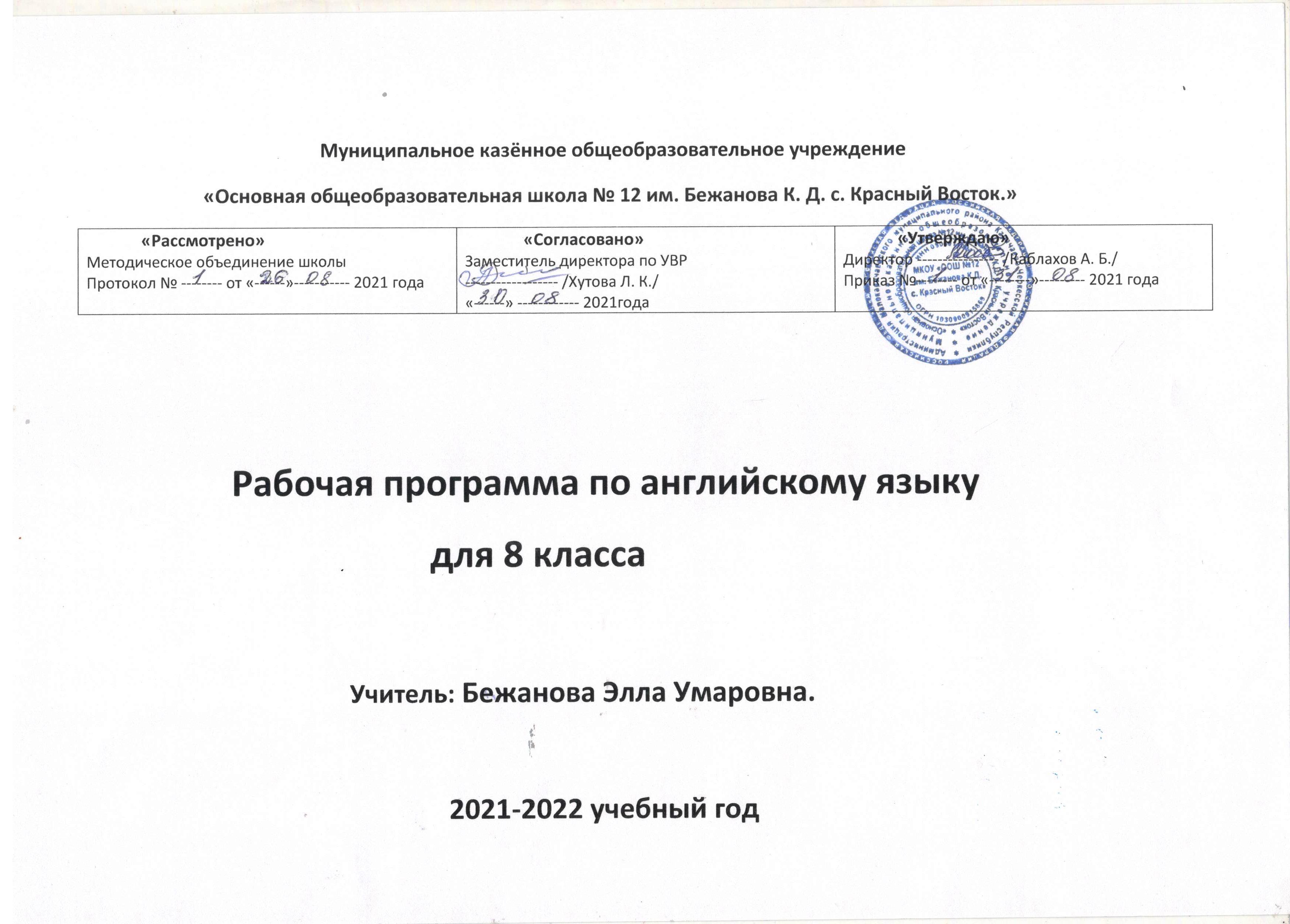 ПОЯСНИТЕЛЬНАЯ ЗАПИСКАВ свете современных тенденций обучение иностранным языкам предполагает интегративный подход в обучении, соответственно в образовательном процессе необходимо не только развивать умения иноязычного речевого общения, но и решать задачи воспитательного, культурного, межкультурного и прагматического характера.Предмет Английский язык входит в образовательную область Филология и изучается со 2 по 11 классы, формирует коммуникативную культуру обучающегося, способствует его общему речевому развитию, расширению кругозора и воспитанию.. Согласно Федеральному базисному учебному плану образовательных учреждений РФ на изучение английского языка в 8 классе отводится 102 часа, из расчета 3-х учебных часов в неделю. Программа реализуется через учебно-методический комплекс «Английский в фокусе» («Spotlight»), рекомендованный Министерством образования РФ и входящий в федеральный перечень учебников на 2020-2021 учебный год.Рабочая программа по английскому языку составлена в соответствии с требованиями:-Федерального компонента государственного стандарта общего образования второго поколения / Английский язык. Содержание образования. – , «Просвещение», 2012. /-Федерального базисного учебного плана («Федеральный базисный учебный план. Примерная программа основного общего образования по английскому языку для образовательных учреждений Российской Федерации, реализующих программы общего образования»/ Английский язык.-с учётом концепции духовно – нравственного воспитания и планируемых результатов освоения основной образовательной программы среднего общего образования .- Федерального перечня учебников рекомендованных (допущенных) МОН РФ к использованию в образовательном процессе в общеобразовательных учреждениях в 2020-2021 учебном году.Программа базируется на авторской программе В.Г. Апалькова, Ю.Е. Ваулиной, О.Е Подоляко, по английскому языку для 5-9 кл. общеобразовательных учреждений. - Москва: Просвещение, 2012 г Учебно-методический комплектУчебник Spotlight для 8 класса (Английский в фокусе) издательства «Просвещение» г. Москва, 2016 Автор Ваулина Ю.Е., Подоляко О.Е., Вирджиния Эванс,Джени Дули,УМК состоит из:• учебника;• рабочей тетради;• книги для учителя;• книги для чтения;• языкового портфеля;• CD для занятий в классе;• CD для самостоятельных занятий дома;• вебсайтакурса (companion website) www.spotlightonrussia.ru• сборника контрольных заданий.Тематическое планирование рассчитано на 102 часов в год, 3 часа в неделю в соответствии с Федеральным базисным учебным планом для общеобразовательных учреждений.Количество часов I четверти - 24Количество часов II четверти- 24Количество часов III четверти- 30Количество часов IV четверти- 24Курс изучения английского языка в 8 классе завершается проведением итоговой контрольной работы.Цели обучения английскому языку:Изучение иностранного языка в целом и английского в частности в основной школе направлено на достижение следующих целей:развитие иноязычной коммуникативной компетенции в совокупности ее составляющих – речевой, языковой, социокультурной, компенсаторной, учебно-познавательной:речевая компетенция – развитие коммуникативных умений в четырех основных видах речевой деятельности (говорении, аудировании, чтении, письме);языковая компетенция – овладение новыми языковыми средствами (фонетическими, орфографическими, лексическими, грамматическими) в соответствии c темами, сферами и ситуациями общения, отобранными для основной школы; освоение знаний о языковых явлениях изучаемого языка, разных способах выражения мысли в родном и изучаемом языке;социокультурная компетенция – приобщение обучающихся к культуре, традициям и реалиям стран/страны изучаемого иностранного языка в рамках тем, сфер и ситуаций общения, отвечающих опыту, интересам, психологическим особенностям учащихся; формирование умения представлять свою страну, ее культуру в условиях иноязычного межкультурного общения;компенсаторная компетенция – развитие умений выходить из положения в условиях дефицита языковых средств при получении и передаче информации;учебно-познавательная компетенция – дальнейшее развитие общих и специальных учебных умений; ознакомление с доступными учащимся способами и приемами самостоятельного изучения языков и культур, в том числе с использованием новых информационных технологий;развитие и воспитание у школьников понимания важности изучения иностранного языка в современном мире и потребности пользоваться им как средством общения, познания, самореализации и социальной адаптации; воспитание качеств гражданина, патриота; развитие национального самосознания, стремления к взаимопониманию между людьми разных сообществ, толерантного отношения к проявлениям иной культуры.Основными задачами реализации содержания обучения являются:- сформировать коммуникативный уровень, достаточный для общения по изучаемому кругу тем;- систематизировать имеющиеся у учащихся сведения об английской грамматике;- стимулировать интерес за счет ознакомительного чтения, выполнения разнообразных коммуникативных творческих заданий;- формировать навыки быстрого реагирования на вопрос, правильного интонационного оформления вопросов и ответов;- умение осуществлять устно-речевое общение в рамках сфер общения: учебно-трудовой, бытовой, культурной;- умение составлять сообщение, написать открытку, e-mail и личное письмо.- систематизировать и обобщить умения учащихся общаться на английском языке с учетом речевых возможностей, потребностей школьников: коммуникативных умений в говорении, аудировании, чтении и письме по темам: «Общение», «Продукты питания и покупки», «Великие умы человечества», «Будь самим собой!», «Глобальные проблемы человечества», «Культурный обмен», «На досуге»;- формировать навыки распознавания и употребления в речи предложений с конструкциями as… as, notso ….as, either… or, neither … nor; условных предложений реального и нереального характера (Conditional I and II), а также, сложноподчиненных предложений с придаточными: времени с союзами for, since, during; цели с союзом so that; условия с союзом unless; определительными с союзами who, which, that.ТРЕБОВАНИЯ К УРОВНЮ ПОДГОТОВКИ ОБУЧАЮЩИХСЯ.          Данная программа обеспечивает формирование личностных, метапредметных и предметных результатов. Личностные результаты:формирование мотивации изучения английского языка и стремление к самосовершенствованиюосознание возможности самореализации средствами иностранного языкастремление к совершенствованию собственной речевой культурыразвитие таких качеств как воля, целеустремленность, креативность, инициативность, трудолюбие, дисциплинированностьстремление к лучшему осознанию культуры своего народа и готовность содействовать ознакомлению с ней представителей других странтолерантное отношение к проявлениям иной культуры.Метапредметные результаты:развитие умения планировать своё речевое и неречевое поведение;развитие коммуникативной компетенции, включая умение взаимодействовать с окружающими, выполняя разные социальные роли;развитие исследовательских учебных действий, включая навыки работы с информацией: поиск и выделение нужной информации, обобщение и фиксация информации;развитие смыслового чтения, включая умение определять тему, прогнозировать содержание текста по заголовку или ключевым словам, выделять основную мысль, главные факты, опуская второстепенные, устанавливать логическую последовательность основных фактов.Предметные результаты.               В процессе овладения английским языком у учащихся будут развиты коммуникативные умения по видам речевой деятельности.Лексическая сторона речи.Ученик научится:узнавать в письменном и устном тексте основные значения изученных лексических единиц (слов, словосочетаний); основные способы словообразования (аффиксация, словосложение, конверсия);распознавать особенности структуры простых и сложных предложений;распознавать на слух интонацию различных коммуникативных типов предложений;Ученик получит возможность научиться:распознавать признаки изученных грамматических явлений (видо-временных форм глаголов, модальных глаголов и их эквивалентов, артиклей, существительных, степеней сравнения прилагательных и наречий, местоимений, числительных, предлогов);использовать в речи основные нормы речевого этикета (реплики-клише, наиболее распространенная оценочная лексика), принятые в стране изучаемого языка;В говорении ученик научится:рассказывать о себе, своей семье, друзьях, своих интересах и планах на будущее, сообщать краткие сведения о своем городе/селе, о своей стране и стране изучаемого языка;Ученик получит возможность научиться:делать краткие сообщения, описывать события/явления (в рамках пройденных тем), передавать основное содержание, основную мысль прочитанного или услышанного.В аудировании ученик научится:понимать на слух основное содержание кратких, несложных аутентичных прагматических текстов и выделять для себя значимую информацию;Ученик получит возможность научиться:использовать догадку и понимать основное содержание несложных аутентичных текстов, относящихся к разным коммуникативным типам речи (сообщение/рассказ), уметь определить тему текста, выделить главные факты в тексте, опуская второстепенные.В чтении ученик научится:зрительно воспринимать текст, узнавать знакомые слова и грамматические явления и понимать основное содержание аутентичных текстов разных жанров и стилей.читать аутентичные с пониманием основного содержания (определять тему, выделять основную мысль, выделять главные факты, устанавливать логическую последовательность основных фактов текста);Ученик получит возможность научиться:читать несложные аутентичные тексты разных жанров с полным и точным пониманием,читать текст с выборочным пониманием нужной или интересующей информации;В письменной речи ученик научится:заполнять анкеты и формуляры;Ученик получит возможность научиться:прогнозировать содержание текста на основе заголовка или начала текстаписать поздравления, личные письма с опорой на образец.Использовать приобретенные знания и умения в практической деятельности и повседневной жизни для:создания целостной картины полиязычного, поликультурного мира,осознания места и роли родного и изучаемого иностранного языка в этом мире.Языковые знания и навыки.                                                                                                                                           Орфография.знание правил чтения и орфографии и навыки их применения на основе изучаемого лексико-грамматического материала.Фонетическая сторона речи.навыки адекватного произношения и различения на слух всех звуков изучаемого иностранного языка в потоке речи, соблюдение ударения и интонации в словах и фразах, ритмико-интонационные навыки произношения различных типов предложений.Лексическая сторона речи.овладение лексическими единицами, обслуживающими новые темы, проблемы и ситуации общения в пределах тематики основной школы, в объеме 1200 единиц (включая 500, усвоенных в начальной школе). Лексические единицы включают устойчивые словосочетания, оценочную лексику, реплики-клише речевого этикета, отражающие культуру стран изучаемого языка. Объем рецептивного словаря увеличивается за счет текстов для чтения и составляет примерно 1700 ЛЕ, включая продуктивный лексический минимум.основные способы словообразования:1) аффиксация:- глаголов -dis- (disagree), -mis- (misunderstand), -re- (rewrite); ize/ise (revise);- существительных -sion/-tion (conclusion/celebration), -ance/-ence (performance/influence), -ment (environment), -ity (possibility), -ness (kindness), -ship (friendship), -ist (optimist), -ing (meeting);- прилагательных un- (unpleasant), im-/in- (impolite/independent), inter- (international); -y (buzy), -ly (lovely), -ful (careful), -al (historical), -ic (scientific), -ian/-an (Russian), -ing (loving); -ous (dangerous), -able/-ible (enjoyable/responsible), -less (harmless), -ive (native);- наречий -ly (usually);- числительных -teen (fifteen), -ty (seventy), -th (sixth);2) словосложение:- существительное + существительное (peacemaker);- прилагательное + прилагательное (well-known);- прилагательное + существительное (blackboard);- местоимение + существительное (self-respect);3) конверсия:- образование существительных от неопределенной формы глагола (to play – play);- образование прилагательных от существительных (cold – cold winter).- Распознавание и использование интернациональных слов (doctor).- Представления о синонимии, антонимии, лексической сочетаемости, многозначности.Грамматическая сторона речи.дальнейшее расширение объёма значений грамматических средств, изученных ранее, и знакомство с новыми грамматическими явлениями.- Нераспространенные и распространенные простые предложения, в том числе с несколькими обстоятельствами, следующими в определенном порядке (We moved to a new house last year); предложения с начальным ‘It’ и с начальным ‘There + to be’ (It’s cold. It’s five o’clock. It’s interesting. It was winter. There are a lot of trees in the park).- Сложносочиненные предложения с сочинительными союзами and, but, or.- Сложноподчиненные предложения с союзами и союзными словами what, when, why, which, that, who, if, because, that’s why, than, so.- Сложноподчиненные предложения с придаточными: времени с союзами for, since, during; цели с союзом so, that; условия с союзом unless; определительными с союзами who, which, that.- Сложноподчиненные предложения с союзами whoever, whatever, however, whenever.- Условные предложения реального (Conditional I – If it doesn’t rain, they’ll go for a picnic) и нереального характера (Conditional II – If I were rich, I would help the endangered animals; Conditional III – If she had asked me, I would have helped her).- Все типы вопросительных предложений (общий, специальный, альтернативный, разделительный вопросы в Present, Future, Past Simple; Present Perfect; Present Continuous).- Побудительные предложения в утвердительной (Be careful) и отрицательной (Don’t worry) форме.- Предложения с конструкциями as ... as, not so ... as, either ... or, neither ... nor.- Конструкция to be going to (для выражения будущего действия).- Конструкции It takes me ... to do something; to look/feel/be happy.- Конструкции be/get used to something; be/get used to doing something.- Конструкции с инфинитивом типа I saw Jim ride/riding his bike. I want you to meet me at the station tomorrow. She seems to be a good friend.- Правильные и неправильные глаголы в формах действительного залога в изъявительном наклонении (Present, Past, Future Simple; Present, Past Perfect; Present, Past, Future Continuous; Present Perfect Continuous; Future-in-the-Past).- Глаголы в видо-временных формах страдательного залога (Present, Past, Future Simple Passive; Past Perfect Passive).- Модальные глаголы и их эквиваленты (can/could/be able to, may/might, must/have to, shall/should, would, need).- Косвенная речь в утвердительных, вопросительных и отрицательных предложениях в настоящем и прошедшем времени. Согласование времен в рамках сложного предложения в плане настоящего и прошлого.- Причастия настоящего и прошедшего времени.- Неличные формы глагола (герундий, причастия настоящего и прошедшего времени) без различения их функций.- Фразовые глаголы, обслуживающие темы, отобранные для данного этапа обучения.- Определенный, неопределенный и нулевой артикли (в том числе c географическими названиями).- Неисчисляемые и исчисляемые существительные (a pencil, water), существительные с причастиями настоящего и прошедшего времени (a burning house, a written letter). Существительные в функции прилагательного (art gallery).- Степени сравнения прилагательных и наречий, в том числе образованных не по правилу (little – less – least).- Личные местоимения в именительном (my) и объектном (me) падежах, а также в абсолютной форме (mine). Неопределенные местоимения (some, any). Возвратные местоимения, неопределенные местоимения и их производные (somebody, anything, nobody, everything, etc.).- Наречия, оканчивающиеся на -ly (early), а также совпадающие по форме с прилагательными (fast, high).- Устойчивые словоформы в функции наречия типа sometimes, at last, etc.- Числительные для обозначения дат и больших чисел.Компенсаторные умения      Расширение диапазона умений использовать имеющийся  иноязычный  речевой опыт для преодоления трудностей общения, вызванных дефицитом языковых средств, а также совершенствование следующих умений: использовать паралингвистические(вне языковые) средства (мимику, жесты);использовать риторические вопросы;  использовать справочный аппарат (комментарии, сноски); прогнозировать содержание текста по предваряющей информации (заголовку, началу); понимать значение неизученных языковых средств на основе лингвистической и контекстуальной догадки; использовать переспрос для уточнения понимания; использовать перифраз, толкование, синонимы; находить эквивалентные замены для дополнения, уточнения, пояснения мысли. Социокультурные знания и умения      Развитие социокультурных знаний и умений происходит при   сравнении правил речевого поведения в ситуациях повседневного общения, сопоставлении фактов родной культуры и культуры стран изучаемого языка. Социокультурные умения развиваются в процессе обучения старшеклассников общению на изучаемом языке, а также при чтении, аудировании и обсуждении содержания иноязычных текстов. Метапредметные  и специальные учебные умения     Дальнейшее развитие метапредметных умений , связанных с приёмами самостоятельного приобретении знаний: использовать  двуязычные и одноязычные словари и другую справочную литературу; ориентироваться в иноязычном письменном тексте и аудиотексте; извлекать информацию на разных уровнях в соответствии с поставленной коммуникативной задачей; выделять нужную информацию из различных источников на иностранном языке. В том числе и из Интернета, и обобщить её; планировать и осуществлять учебно-иссле-довательскую работу; участвовать в работе над долгосрочным проектом; взаимодействовать в группе; самостоятельно работать.      Дальнейшее развитие специальных учебных умений: интерпретировать языковые средства, отражающие особенности иной культуры; находить ключевые слова; семантизировать слова на основе языковой догадки и словообразовательного анализа; использовать выборочный перевод. Тематическое планирование по дисциплине«английский язык»Содержание учебного предмета.Весь учебный материал УМК “Spotlight” для 8‐го класса разделен на 8 блоков, каждый из которых включает в себя уроки из учебника, рабочей тетради и книги для чтения.Модуль 1. ОбщениеМежличностные взаимоотношения в семье, со сверстниками; решение конфликтных ситуаций. Внешность и черты характера человека. Видовременные формы настоящего времениМодуль 2. Продукты питания и покупкиПродукты питания и покупки. Благотворительность. Особенности русской национальной кухни. Способы выражения количества. Существительные, имеющие только форму единственного или множественного числа. Фразовый глагол  togo.Модуль 3. Великие умы человечестваВеликие умы человечества. Изобретения, научные открытия. Великие русские исследователи космоса. Мир профессии. Проблемы выбора профессии Этапы жизни; события в жизни, идиомы по теме «Биография». Словообразование глаголов от существительных при помощи суффиксов -ise/-ze. Фразовый глагол tobring. Прилагательные и наречия в описаниях.Модуль 4. Будь самим собой!.Будь самим собой! Внешность. Самооценка. Молодежная мода. Одежда. Экология в одежде. Тело человека. Идиомы с лексикой по теме «Тело». Проблемы подросткового возраста. Спектакли, представления. Национальные костюмы Британских островов и России. Образование  прилагательных с отрицательным значением (il-, im-, in-ir). Страдательный залог. Фразовый глагол to put.Модуль 5. Глобальные проблемы человечестваГлобальные проблемы человечества. Природные катаклизмы. Стихийные бедствия. Климат, погода. Идиомы с лексикой по теме «Погода». Мир природы. Экология. Мнения, суждения, гипотезы. Употребление герундия и инфинитива.  Употребление инфинитива и -ing формы глагола. Словообразование существительных от глаголов (-(t)ion, -ance, -ence). Фразовыйглагол to call. Сложныесоюзы both … and, either … or, neither … nor .Модуль 6. Культурный обменОтпуск, каникулы; путешествия, виды отдыха, занятия. Проблемы на отдыхе. Виды транспорта; идиомы с лексикой по теме «Транспорт». Принимающие семьи (обменные поездки). История реки: Темза. Музей русского деревянного зодчества на о.Кижи. Памятники мировой культуры в опасности. Косвенная речь. Фразовый глагол to set. Суффиксы существительных (-ness, -ment).Модуль 7. ОбразованиеНовые технологии  в образовании. Современные средства коммуникации. Образование, школа, экзамены. Специальные школы. Профессии в СМИ. Идиомы по теме «Новости». Колледж Св.Троицы в Дублине: 400 лет истории. Российская система школьного образования. Использование компьютерных сетей. Модальные глаголы. Фразовый глагол togive. Существительные, образованные путем словосложения. Фразовый глагол totake.Модуль 8. На досугеИнтересы и увлечения. Виды спорта. Спортивное снаряжение, места для занятий спортом. Идиомы с лексикой по теме «Спорт». Правила написания запроса, заявления (о приеме в клуб). Талисманы. Спортивный праздник Севера. Экологический проект. Экология океана. Придаточные предложения условия 0, 1, 2 и 3  типа. Словообразование: прилагательных, образованных путем словосложения. Фразовый глагол to take.Речевые уменияГоворениеДиалогическая речь.В 8 классах продолжается развитие таких речевых умений, как умения вести диалог. Должны быть сформированы умения при ведении диалогов этикетного характера, диалога побуждения к действию, диалога-обмена мнениями. При участии в этих видах диалога и их комбинациях школьники решают различные коммуникативные задачи, предполагающие развитие и совершенствование культуры речи и соответствующих речевых умений. В 8-9 классах количество реплик обучающихся должно увеличится до 5-7 реплик.Монологическая речь. Развитие монологической речи в 8–9 классах предусматривает овладение обучающимися следующими умениями:-        кратко высказываться о фактах и событиях, используя основные коммуникативные типы речи (описание, повествование, сообщение, характеристика), эмоциональные и оценочные суждения;-        передавать содержание, основную мысль прочитанного с опорой на текст;-        делать сообщение в связи с прочитанным текстом.-        выражать и аргументировать своё отношение к прочитанному/услышанному.Объём монологического высказывания – до 12 фраз.Аудирование.В 8–9 классах формируемые умения усложняются и, помимо вышеперечисленных, предполагается формирование умений:       прогнозировать содержание устного текста по началу сообщения;игнорировать незнакомый языковой материал, несущественный для понимания.Содержание текстов должно соответствовать возрастным особенностям и интересам учащихся 8–9 классов, иметь образовательную и воспитательную ценность. Время звучания текста – 1,5–2 минуты.Чтение.Школьники учатся читать и понимать тексты с различной глубиной проникновения в их содержание (в зависимости от вида чтения): с пониманием основного содержания (ознакомительное чтение); с полным пониманием содержания (изучающее чтение); с выборочным пониманием нужной или интересующей информации (просмотровое/поисковое чтение)Содержание текстов должно соответствовать возрастным особенностям и интересам обучающихся 8 классов, иметь образовательную и воспитательную ценность. Независимо от вида чтения возможно использование двуязычного словаря.Ознакомительное чтение – чтение с пониманием основного понимания текста осуществляется на несложных аутентичных материалах с ориентацией на предметное содержание, выделяемое в 6 классах, включающих факты, отражающие особенности быта, жизни, культуры стран изучаемого языка. Объём текстов для чтения – 400–500 слов. Умения чтения, подлежащие формированию:определять тему, содержание текста по заголовку;выделять основную мысль;выбирать главные факты из текста, опуская второстепенные;устанавливать логическую последовательность основных фактов текста.Изучающее чтение – чтение с полным пониманием текста осуществляется на основе несложных аутентичных текстов, ориентированных на предметное содержание речи в 8 классах. Формируются и отрабатываются умения:полно и точно понимать содержание текста на основе его информационной       переработки (языковой догадки, словообразовательного анализа,         использования двуязычного словаря);выражать своё мнение по прочитанному;оценивать полученную информацию, выразить своё мнение;прокомментировать/объяснить те или иные факты, описанные в тексте .В 8 классах объём текстов не должен превышать 600 слов.Просмотровое/поисковое чтение – чтение с выборочным пониманием нужной или интересующей информации предполагает умение просмотреть текст или несколько коротких текстов и выбрать информацию, которая необходима или представляет интерес для обучающихся.Письменная речьСовременные тенденции развития коммуникационных технологий предъявляют новые требования к формированию и развитию навыков письменной речи.В 8 классе совершенствуются базовые графические и орфографические навыки. Элементарные форма записи:подстановка пропущенных слов и словосочетаний;выделение ключевой информации;списывание и выписывание ключевой информации и т.д.Овладение письменной речью предусматривает развитие следующих умений:делать выписки из текста;писать короткие поздравления с днем рождения, другим праздником (объемом до 30 слов, включая адрес), выражать пожеланиязаполнять бланки (указывать имя, фамилию, пол, возраст, гражданство, адрес);писать личное письмо с опорой на образец (расспрашивать адресат о его жизни, делах, сообщать то же о себе, выражать благодарность, просьбы); объем личного письма – 50-60 слов, включая адрес.Языковые средства и навыки пользования ими.Графика и орфографияЗнание правил чтения и написания новых слов, отобранных для данного этапа обучения и навыки их применения в рамках изучаемого лексико-грамматического материала.Фонетическая сторона речиНавыки адекватного произношения и различения на слух всех звуков английского языка; соблюдение правильного ударения в словах и фразах. Членение предложений на смысловые группы. Соблюдение правильной интонации в различных типах предложений.Лексическая сторона речиВ 8–9 классах продолжается расширение объёма продуктивного и рецептивного лексического минимума за счёт лексических средств, обслуживающих новые темы, проблемы и ситуации общения. К 900 лексическим единицам, усвоенным школьниками ранее, добавляются около 300 новых лексических единиц, в том числе наиболее распространённые устойчивые словосочетания, оценочная лексика, реплики-клише речевого этикета, отражающие культуру стран изучаемого языка. Развитие навыков их распознавания и употребления в речи.Расширение потенциального словаря за счет интернациональной лексики и овладения новыми словообразовательными средствами:аффиксами:глаголов dis- (discover), mis- (misunderstand); -ize/ise (revise);существительных -sion/tion (impression/information), -ance/ence (performance/influence), -ment (development),-ity (possibility);прилагательных -im/in (impolite/informal), -able/ible (sociable/possible), -less (homeless), -ive (creative), inter- (international);словосложением:прилагательное + прилагательное ( well-known);прилагательное + существительное ( blackboard);конверсией: прилагательными, образованными от существительных (cold – coldwinter).Грамматическая сторона речиВ 8–9 классах предусматривается расширение объёма значений грамматических явлений, изученных во 2–7 или 5–7 классах, и овладение новыми грамматическими явлениями.Знание признаков и навыки распознавания и употребления в речи всех типов простых предложений, изученных ранее, а также предложений с конструкциями as… as, notso ….as, either… or, neither … nor; условных предложений реального и нереального характера (Conditional I and II), а также, сложноподчиненных предложений с придаточными: времени с союзами for, since, during;цели с союзом sothat; условия с союзом unless; определительными с союзами who, which, that.Понимание при чтении сложноподчинённых предложений с союзами whoever, whatever, however, whenever; условных предложений нереального характера Conditional III (If Pete had reviewed grammar, he would have written the test better.); конструкций с инфинитивом типа I saw Peter cross/crossing the street. He seems to be a good pupil. I want you to meet me at the station tomorrow; конструкций be/get used to something; be/get used to doing something.Знание признаков и навыки распознавания и употребления в речи глаголов в новых для данного этапа видо-временных формах действительного (Past Continuous, Past Perfect, Present Perfect Continuous, Future-in-the-Past) и страдательного (Present, Past, Future Simple in PassiveVoice) залогов; модальных глаголов (need, shall, could, might, would, should); косвенной речи в утвердительных и вопросительных предложениях в настоящем и прошедшем времени; формирование навыков согласования времён в рамках сложного предложения в плане настоящего и прошлого.Навыки распознавания и понимания при чтении глагольных форм в Future Continuous, Past Perfect Passive; неличных форм глагола (герундий, причастия настоящего и прошедшего времени).Знание признаков и навыки распознавания и употребления в речи определённого, неопределённого и нулевого артиклей (в том числе и с географическими названиями); возвратных местоимений, неопредёленных местоимений и их производных (somebody, anything, nobody, everything, etc.); устойчивых словоформ в функции наречия типа sometimes, atlast, atleast, etc.; числительных для обозначения дат и больших чисел.Навыки распознавания по формальным признаками и понимания значений слов и словосочетаний с формами на -ing без различения их функций (герундий, причастие настоящего времени, отглагольное существительное).    №Тема урока, разделкчкчТип урокаХарактеристика деятельности учащихся или виды учебной деятельностиХарактеристика деятельности учащихся или виды учебной деятельностиЛекс- грамм.материалЛекс- грамм.материалЛекс- грамм.материалЛекс- грамм.материалВид контроляВид контроляВид контроляВид контроляПланируемые результатыПланируемые результатыД/ЗД/ЗД/ЗД/ЗДатаДатаДатаДатаДатаДатаДатаДатаI четверть    (27час.)   МОДУЛЬ 1  Socialising /  Межличностные взаимоотношения в семье, с друзьями, в школе; внешность и характеристики человекаI четверть    (27час.)   МОДУЛЬ 1  Socialising /  Межличностные взаимоотношения в семье, с друзьями, в школе; внешность и характеристики человекаI четверть    (27час.)   МОДУЛЬ 1  Socialising /  Межличностные взаимоотношения в семье, с друзьями, в школе; внешность и характеристики человекаI четверть    (27час.)   МОДУЛЬ 1  Socialising /  Межличностные взаимоотношения в семье, с друзьями, в школе; внешность и характеристики человекаI четверть    (27час.)   МОДУЛЬ 1  Socialising /  Межличностные взаимоотношения в семье, с друзьями, в школе; внешность и характеристики человекаI четверть    (27час.)   МОДУЛЬ 1  Socialising /  Межличностные взаимоотношения в семье, с друзьями, в школе; внешность и характеристики человекаI четверть    (27час.)   МОДУЛЬ 1  Socialising /  Межличностные взаимоотношения в семье, с друзьями, в школе; внешность и характеристики человекаI четверть    (27час.)   МОДУЛЬ 1  Socialising /  Межличностные взаимоотношения в семье, с друзьями, в школе; внешность и характеристики человекаI четверть    (27час.)   МОДУЛЬ 1  Socialising /  Межличностные взаимоотношения в семье, с друзьями, в школе; внешность и характеристики человекаI четверть    (27час.)   МОДУЛЬ 1  Socialising /  Межличностные взаимоотношения в семье, с друзьями, в школе; внешность и характеристики человекаI четверть    (27час.)   МОДУЛЬ 1  Socialising /  Межличностные взаимоотношения в семье, с друзьями, в школе; внешность и характеристики человекаI четверть    (27час.)   МОДУЛЬ 1  Socialising /  Межличностные взаимоотношения в семье, с друзьями, в школе; внешность и характеристики человекаI четверть    (27час.)   МОДУЛЬ 1  Socialising /  Межличностные взаимоотношения в семье, с друзьями, в школе; внешность и характеристики человекаI четверть    (27час.)   МОДУЛЬ 1  Socialising /  Межличностные взаимоотношения в семье, с друзьями, в школе; внешность и характеристики человекаI четверть    (27час.)   МОДУЛЬ 1  Socialising /  Межличностные взаимоотношения в семье, с друзьями, в школе; внешность и характеристики человекаI четверть    (27час.)   МОДУЛЬ 1  Socialising /  Межличностные взаимоотношения в семье, с друзьями, в школе; внешность и характеристики человекаI четверть    (27час.)   МОДУЛЬ 1  Socialising /  Межличностные взаимоотношения в семье, с друзьями, в школе; внешность и характеристики человекаI четверть    (27час.)   МОДУЛЬ 1  Socialising /  Межличностные взаимоотношения в семье, с друзьями, в школе; внешность и характеристики человекаI четверть    (27час.)   МОДУЛЬ 1  Socialising /  Межличностные взаимоотношения в семье, с друзьями, в школе; внешность и характеристики человекаI четверть    (27час.)   МОДУЛЬ 1  Socialising /  Межличностные взаимоотношения в семье, с друзьями, в школе; внешность и характеристики человекадатадатадатадата11a  Первый шаг.Чтение и лексика.11Урок изучение нового и первичное закрепление Прогнозирование содержания текста; чтение  с пониманием основного содержания текста. Сообщение в связи с прочитанным текстом, выражение своего отношения к прочитанному. Прогнозирование содержания текста; чтение  с пониманием основного содержания текста. Сообщение в связи с прочитанным текстом, выражение своего отношения к прочитанному. Прогнозирование содержания текста; чтение  с пониманием основного содержания текста. Сообщение в связи с прочитанным текстом, выражение своего отношения к прочитанному. Л: знакомство; прилагател-е; язык тела;Гр:Present tenses.Л: знакомство; прилагател-е; язык тела;Гр:Present tenses.Л: знакомство; прилагател-е; язык тела;Гр:Present tenses.Фронтальная беседаФронтальная беседаФронтальная беседаФронтальная беседаФронтальная беседаУметь прогнозировать содержание текста, выделять главную мысль, уметь находить ключевые слова 1) у.2,3с.4 Wb2) у.10 с. 11 Sb1) у.2,3с.4 Wb2) у.10 с. 11 Sb1) у.2,3с.4 Wb2) у.10 с. 11 Sb1) у.2,3с.4 Wb2) у.10 с. 11 Sb21b Знакомство  Аудирование и устная речь.11Урок развитие речевых умений.Чтение  диалога, подстановка пропущенных  фраз. Восприятие текста на слух, драматизация диалога. Аудирование  с  выборочным пониманием необходимой информации. Описание внешности  людей по фото.Чтение  диалога, подстановка пропущенных  фраз. Восприятие текста на слух, драматизация диалога. Аудирование  с  выборочным пониманием необходимой информации. Описание внешности  людей по фото.Чтение  диалога, подстановка пропущенных  фраз. Восприятие текста на слух, драматизация диалога. Аудирование  с  выборочным пониманием необходимой информации. Описание внешности  людей по фото.Л.: знакомство, семейные отношения, отношения в обществе.Л.: знакомство, семейные отношения, отношения в обществе.Л.: знакомство, семейные отношения, отношения в обществе. Устный опрос  Устный опрос  Устный опрос  Устный опрос  Устный опрос Уметь вести диалог по предложенной ситуации, развитие навыков устной речи, аудирования1) у.10 с.13 Sb2) у. 3,4 с.5  Wb1) у.10 с.13 Sb2) у. 3,4 с.5  Wb1) у.10 с.13 Sb2) у. 3,4 с.5  Wb1) у.10 с.13 Sb2) у. 3,4 с.5  Wb31c  Perfect, Perfect Cont. Грамматика11Урок развитие языковых навыков.Сравнительный анализ наст., буд., прош.  видо-врем. форм глагола. Выполнение грамматических упражнений, употребление   в речи глаголов в наст., буд., прош. врем.Сравнительный анализ наст., буд., прош.  видо-врем. форм глагола. Выполнение грамматических упражнений, употребление   в речи глаголов в наст., буд., прош. врем.Сравнительный анализ наст., буд., прош.  видо-врем. форм глагола. Выполнение грамматических упражнений, употребление   в речи глаголов в наст., буд., прош. врем.Гр:Pr. Simple, Cont, Perfect, Perfect Cont. (will / going to)Гр:Pr. Simple, Cont, Perfect, Perfect Cont. (will / going to)Гр:Pr. Simple, Cont, Perfect, Perfect Cont. (will / going to)Коп. тест .\Выполненитренировоч. упрКоп. тест .\Выполненитренировоч. упрКоп. тест .\Выполненитренировоч. упрКоп. тест .\Выполненитренировоч. упрКоп. тест .\Выполненитренировоч. упрУметь распознавать и употреблять нужную форму глагола. 1) у.1,2 2) у 3,4 с.6 Wb1) у.1,2 2) у 3,4 с.6 Wb1) у.1,2 2) у 3,4 с.6 Wb1) у.1,2 2) у 3,4 с.6 Wb41c  P.Simple/Cont 11Урок развитие языковых навыков.Сравнительный анализ наст., буд., прош.  видо-врем. форм глагола. Выполнение грамматических упражнений, употребление   в речи глаголов в наст., буд., прош. врем.Сравнительный анализ наст., буд., прош.  видо-врем. форм глагола. Выполнение грамматических упражнений, употребление   в речи глаголов в наст., буд., прош. врем.Сравнительный анализ наст., буд., прош.  видо-врем. форм глагола. Выполнение грамматических упражнений, употребление   в речи глаголов в наст., буд., прош. врем.P. Simple /Cont.P. Simple /Cont.P. Simple /Cont.Уметь распознавать и употреблять нужную форму глагола. 1) у.1,2 2) у 3,4 с.6 Wb1) у.1,2 2) у 3,4 с.6 Wb1) у.1,2 2) у 3,4 с.6 Wb1) у.1,2 2) у 3,4 с.6 Wb51d  Кто есть кто?  Лексика и устная речь11Урок изучение и закрепления нового Анализ способов образования степеней сравнения прилаг-ых.  Аудирование с извл. основной информации. Краткое высказывание о фактах и событиях с использование идиом.Анализ способов образования степеней сравнения прилаг-ых.  Аудирование с извл. основной информации. Краткое высказывание о фактах и событиях с использование идиом.Анализ способов образования степеней сравнения прилаг-ых.  Аудирование с извл. основной информации. Краткое высказывание о фактах и событиях с использование идиом.Гр.: Степени сравн-я прил-х, наречий.Л.: описание внешности; идиомы;Гр.: Степени сравн-я прил-х, наречий.Л.: описание внешности; идиомы;Гр.: Степени сравн-я прил-х, наречий.Л.: описание внешности; идиомы;Устный опрос Устный опрос Устный опрос Устный опрос Устный опрос Знать способы словообр-я прилаг., наречий и употр-ть их в речи.  Уметь описывать людей, исп-я степ. сравн-я.1) у.1,2 с.7 Wb2) у. 3,4 с.7  Wb1) у.1,2 с.7 Wb2) у. 3,4 с.7  Wb1) у.1,2 с.7 Wb2) у. 3,4 с.7  Wb1) у.1,2 с.7 Wb2) у. 3,4 с.7  Wb61eПоздравительные открытки Письмо.11Урок развитие навыков письма.Чтение, соотнесение типов открыток и фраз. Анализ офиц. /неофициального стилей. Написание коротких поздравлений, выражение пожеланий.Чтение, соотнесение типов открыток и фраз. Анализ офиц. /неофициального стилей. Написание коротких поздравлений, выражение пожеланий.Чтение, соотнесение типов открыток и фраз. Анализ офиц. /неофициального стилей. Написание коротких поздравлений, выражение пожеланий.Л:   поздравительн-ые открытки.Л:   поздравительн-ые открытки.Л:   поздравительн-ые открытки.Письменный опросПисьменный опросПисьменный опросПисьменный опросПисьменный опросУметь написать поздравительную открытку другу  по образцу,  знать лексику неофиц. стиля. у.8 с.19 Sb / у. 4 с.8  Wb у.8 с.19 Sb / у. 4 с.8  Wb у.8 с.19 Sb / у. 4 с.8  Wb у.8 с.19 Sb / у. 4 с.8  Wb71f  Фразовый глагол ‘get’ . Лексика и грамм-а11Урок развитие речевых уменийАнализ способов словообразования, значений фразового глагола ‘get’ и зависимых предлогов. Выполнение тренировочных упражнений.Анализ способов словообразования, значений фразового глагола ‘get’ и зависимых предлогов. Выполнение тренировочных упражнений.Анализ способов словообразования, значений фразового глагола ‘get’ и зависимых предлогов. Выполнение тренировочных упражнений.Л.: фр. глагол getГр.: словообраз-ие прилагательных, предлоги.Л.: фр. глагол getГр.: словообраз-ие прилагательных, предлоги.Л.: фр. глагол getГр.: словообраз-ие прилагательных, предлоги.Выполнен тренировочных упражнений Выполнен тренировочных упражнений Выполнен тренировочных упражнений Выполнен тренировочных упражнений Выполнен тренировочных упражнений Знать признаки и уметь распознавать и употреблять в речи предлоги; степени сравнения прилагательных. у. 3,4 с.9  Wbу. 3,4 с.9  Wbу. 3,4 с.9  Wbу. 3,4 с.9  Wb8Этикет  в Великобритан Культ/вед11КомбинированныйЧтение текста с извлечением нужной информации, использование языковой догадки.  Написание короткой статьи в журнал (проект).Чтение текста с извлечением нужной информации, использование языковой догадки.  Написание короткой статьи в журнал (проект).Чтение текста с извлечением нужной информации, использование языковой догадки.  Написание короткой статьи в журнал (проект).Л.: этикет общения.Л.: этикет общения.Л.: этикет общения.Написание статьиНаписание статьиНаписание статьиНаписание статьиНаписание статьиЗнать  реалии страны и своей страны, уметь представлять  родную страну и ее культуру у. 2,3 с.10  Wbу. 2,3 с.10  Wbу. 2,3 с.10  Wbу. 2,3 с.10  Wb9Психология.Конфликты Меж/связи11КомбинированныйЧтение текста с полным пониманием,  заполнение пропусков, высказывание в связи с прочитанным. Чтение текста с полным пониманием,  заполнение пропусков, высказывание в связи с прочитанным. Чтение текста с полным пониманием,  заполнение пропусков, высказывание в связи с прочитанным. Л.: конфликтные ситуации; чувства людей; антонимы.Л.: конфликтные ситуации; чувства людей; антонимы.Л.: конфликтные ситуации; чувства людей; антонимы.Устный опросУстный опросУстный опросУстный опросУстный опросУметь делать сообщение в связи с прочитанным текстом.с.11 Wbс.11 Wbс.11 Wbс.11 Wb10Общение Англ в фокусе11Развитие речевых ум.Ознакомительное чтение Общение.*Выполнение тренировочных упражнений, Ознакомительное чтение Общение.*Выполнение тренировочных упражнений, Ознакомительное чтение Общение.*Выполнение тренировочных упражнений, Устный опросУстный опросУстный опросУстный опросУстный опросУметь делать сообщение в связи с прочитанным текстом.   с.3Progress check с.3Progress check с.3Progress check с.3Progress check 11П\р  по теме  Межличностн. взаимоотноше11Контроль знаний Проверочная работа  по теме  Межличностн. взаимоотношения в семье на основе контрольных заданий к УМК (Test 1. p 9). Проверочная работа  по теме  Межличностн. взаимоотношения в семье на основе контрольных заданий к УМК (Test 1. p 9). Проверочная работа  по теме  Межличностн. взаимоотношения в семье на основе контрольных заданий к УМК (Test 1. p 9). Тематич, промежеский, промежуточныйТематич, промежеский, промежуточныйТематич, промежеский, промежуточныйТематич, промежеский, промежуточныйТематич, промежеский, промежуточныйрефлексия по материалу и освоению речевых умений  – подготовка к тесту у.4,5 /6,7* с.13 Wbу.4,5 /6,7* с.13 Wbу.4,5 /6,7* с.13 Wbу.4,5 /6,7* с.13 Wb12Р\О по П\р  по теме Межличностн. взаимоотнош е11Контроль знаний Работа над ошибками. *Компьютерное тестирование (грамматика).Работа над ошибками. *Компьютерное тестирование (грамматика).Работа над ошибками. *Компьютерное тестирование (грамматика).Cамокоррекция,у.4,5 /6,7* с.13 Wbу.4,5 /6,7* с.13 Wbу.4,5 /6,7* с.13 Wbу.4,5 /6,7* с.13 Wb13Входная административная к\р.Входная административная к\р.Входная административная к\р.Входная административная к\р.Входная административная к\р.Входная административная к\р.Входная административная к\р.Входная административная к\р.Входная административная к\р.Входная административная к\р.Входная административная к\р.Входная административная к\р.Входная административная к\р.Входная административная к\р.Входная административная к\р.Входная административная к\р.Входная административная к\р.Входная административная к\р.Входная административная к\р.Входная административная к\р.МОДУЛЬ 2            Food & Shopping.       Еда и покупки.МОДУЛЬ 2            Food & Shopping.       Еда и покупки.МОДУЛЬ 2            Food & Shopping.       Еда и покупки.МОДУЛЬ 2            Food & Shopping.       Еда и покупки.МОДУЛЬ 2            Food & Shopping.       Еда и покупки.МОДУЛЬ 2            Food & Shopping.       Еда и покупки.МОДУЛЬ 2            Food & Shopping.       Еда и покупки.МОДУЛЬ 2            Food & Shopping.       Еда и покупки.МОДУЛЬ 2            Food & Shopping.       Еда и покупки.МОДУЛЬ 2            Food & Shopping.       Еда и покупки.МОДУЛЬ 2            Food & Shopping.       Еда и покупки.МОДУЛЬ 2            Food & Shopping.       Еда и покупки.МОДУЛЬ 2            Food & Shopping.       Еда и покупки.МОДУЛЬ 2            Food & Shopping.       Еда и покупки.МОДУЛЬ 2            Food & Shopping.       Еда и покупки.МОДУЛЬ 2            Food & Shopping.       Еда и покупки.МОДУЛЬ 2            Food & Shopping.       Еда и покупки.МОДУЛЬ 2            Food & Shopping.       Еда и покупки.МОДУЛЬ 2            Food & Shopping.       Еда и покупки.МОДУЛЬ 2            Food & Shopping.       Еда и покупки.14 2a   Еда.  Чтение и лексика11Урок изучение нового и первичное закрепление Прогнозирование содержания текста; чтение  с пониманием основного содержания текста. Высказывание на основе прочитанного, описание блюда своей нац. кухни по вопросам и опорн.ЛЕ Прогнозирование содержания текста; чтение  с пониманием основного содержания текста. Высказывание на основе прочитанного, описание блюда своей нац. кухни по вопросам и опорн.ЛЕ Прогнозирование содержания текста; чтение  с пониманием основного содержания текста. Высказывание на основе прочитанного, описание блюда своей нац. кухни по вопросам и опорн.ЛЕ Л.: продукты питания; способы приготовления пищи (глаголы)Л.: продукты питания; способы приготовления пищи (глаголы)Л.: продукты питания; способы приготовления пищи (глаголы)Устный опрос (фронтальная работа)Устный опрос (фронтальная работа)Устный опрос (фронтальная работа)Устный опрос (фронтальная работа)Устный опрос (фронтальная работа)Уметь понимать несложные тексты, выражать своё мнение. Уметь делать выписки из текста, сос-ть рассказ на основе прочит1) у.1,2с.14 Wb2) у.9 с. 27 Sb1) у.1,2с.14 Wb2) у.9 с. 27 Sb1) у.1,2с.14 Wb2) у.9 с. 27 Sb1) у.1,2с.14 Wb2) у.9 с. 27 Sb152b  Покупки. Аудирование и устн. речь.11Урок развитие речевых умений.Чтение  диалога, подстановка пропущенных  фраз. Восприятие текста на слух, драматизация диалога. Аудирование  с  выборочным пониманием необходимой информации. Чтение  диалога, подстановка пропущенных  фраз. Восприятие текста на слух, драматизация диалога. Аудирование  с  выборочным пониманием необходимой информации. Чтение  диалога, подстановка пропущенных  фраз. Восприятие текста на слух, драматизация диалога. Аудирование  с  выборочным пониманием необходимой информации. Л.: виды магазинов; покупки;Л.: виды магазинов; покупки;Л.: виды магазинов; покупки;Устный опросУстный опросУстный опросУстный опросУстный опросЗнать правильное чтение и написание новых слов, их применение. Уметь вести диалог – запрос информ, 1) у.1с.15Wb2) у.9 с. 29 Sb1) у.1с.15Wb2) у.9 с. 29 Sb1) у.1с.15Wb2) у.9 с. 29 Sb1) у.1с.15Wb2) у.9 с. 29 Sb162с  Pr.Per / Pr.Per. Cont. Грамматика.11Урок развитие языковых навыков.Сравнительный анализ наст., прош.  видо-врем. форм глагола. Выполнение грамматических упражнений, употребление   в речи глаголов в наст.,  прош. времени.Сравнительный анализ наст., прош.  видо-врем. форм глагола. Выполнение грамматических упражнений, употребление   в речи глаголов в наст.,  прош. времени.Сравнительный анализ наст., прош.  видо-врем. форм глагола. Выполнение грамматических упражнений, употребление   в речи глаголов в наст.,  прош. времени.Гр:Pr.Per / PrP Con.Pr. Perfect/Past Sim.Has gone to/ been to/ been in; Артикли Гр:Pr.Per / PrP Con.Pr. Perfect/Past Sim.Has gone to/ been to/ been in; Артикли Гр:Pr.Per / PrP Con.Pr. Perfect/Past Sim.Has gone to/ been to/ been in; Артикли Выполнениграмматупр Выполнениграмматупр Выполнениграмматупр Выполнениграмматупр Выполнениграмматупр Знать признаки и уметь распознавать, употреблять в речи артикли,  формы глаголов в наст. времени1) у.1 с.16 Wb2) у. 4,5 1) у.1 с.16 Wb2) у. 4,5 1) у.1 с.16 Wb2) у. 4,5 1) у.1 с.16 Wb2) у. 4,5 172с   Артикли 11Урок развитие языковых навыков.Сравнительный анализ наст., прош.  видо-врем. форм глагола. Выполнение грамматических упражнений, употребление   в речи глаголов в наст.,  прош. времени.Сравнительный анализ наст., прош.  видо-врем. форм глагола. Выполнение грамматических упражнений, употребление   в речи глаголов в наст.,  прош. времени.Сравнительный анализ наст., прош.  видо-врем. форм глагола. Выполнение грамматических упражнений, употребление   в речи глаголов в наст.,  прош. времени.Гр:Pr.Per / PrP Con.Pr. Perfect/Past Sim.Has gone to/ been to/ been in; Артикли Гр:Pr.Per / PrP Con.Pr. Perfect/Past Sim.Has gone to/ been to/ been in; Артикли Гр:Pr.Per / PrP Con.Pr. Perfect/Past Sim.Has gone to/ been to/ been in; Артикли Выполнениграмматупр Выполнениграмматупр Выполнениграмматупр Выполнениграмматупр Выполнениграмматупр Знать признаки и уметь распознавать, употреблять в речи артикли,  формы глаголов в наст. временис.16 Wbс.16 Wbс.16 Wbс.16 Wb182d  Любимые рецепты. Лексика и устная речь.11Урок изучение и закрепления нового Анализ  употребления существ-ных, имеющих только форму единственного или множ. числа.М/диалоги этикетного хар-ра.  Аудирование с пониманием основного содержания,   с извлечением  заданной информации Краткое высказывание о  событиях на основе услыш. Анализ  употребления существ-ных, имеющих только форму единственного или множ. числа.М/диалоги этикетного хар-ра.  Аудирование с пониманием основного содержания,   с извлечением  заданной информации Краткое высказывание о  событиях на основе услыш. Анализ  употребления существ-ных, имеющих только форму единственного или множ. числа.М/диалоги этикетного хар-ра.  Аудирование с пониманием основного содержания,   с извлечением  заданной информации Краткое высказывание о  событиях на основе услыш. Л.: еда; приготовление еды; идиомы;Гр.: сущ-ные единственного и мн.числаЛ.: еда; приготовление еды; идиомы;Гр.: сущ-ные единственного и мн.числаЛ.: еда; приготовление еды; идиомы;Гр.: сущ-ные единственного и мн.числаУстный опрос. МонологУстный опрос. МонологУстный опрос. МонологУстный опрос. МонологУстный опрос. МонологУметь определять тему, содержание текста, выделять основную мысль, делать выписки из текста. Уметь кратко высказываться о фактах и событиях на основе прочит. у.5с.17Wb у.9 с. 33 Sb у.5с.17Wb у.9 с. 33 Sb у.5с.17Wb у.9 с. 33 Sb у.5с.17Wb у.9 с. 33 Sb192e   Письмо другу.Письмо.11Урок развитие навыков письма.Чтение, ответы на вопросы по прочитанному. Обсуждение порядка написания письма, используемой лексики, поиск ключевых слов. Написание письма неоф. стиля по плану с опорой на образец. Чтение, ответы на вопросы по прочитанному. Обсуждение порядка написания письма, используемой лексики, поиск ключевых слов. Написание письма неоф. стиля по плану с опорой на образец. Чтение, ответы на вопросы по прочитанному. Обсуждение порядка написания письма, используемой лексики, поиск ключевых слов. Написание письма неоф. стиля по плану с опорой на образец. Л: вступительные, завершающие фразыГр.: порядок прилагательных;Л: вступительные, завершающие фразыГр.: порядок прилагательных;Л: вступительные, завершающие фразыГр.: порядок прилагательных;ПисьмоПисьмоПисьмоПисьмоПисьмоУметь находить ключевые слова в задании. Знать порядок прилагательных и уметь  употреблять  их в речи в правильном порядке.у.7 с. 35 Sbу.7 с. 35 Sbу.7 с. 35 Sbу.7 с. 35 Sb202f    Фразовый глагол  ‘go’ Лексика и грамм-а 11Урок развитие речевых уменийАнализ  значений фразового глагола ‘go’, способов словообразования отриц. прилаг, глаголов и сущ-ых, зависимых предлогов. Выполнение тренировочных упражнений.Анализ  значений фразового глагола ‘go’, способов словообразования отриц. прилаг, глаголов и сущ-ых, зависимых предлогов. Выполнение тренировочных упражнений.Анализ  значений фразового глагола ‘go’, способов словообразования отриц. прилаг, глаголов и сущ-ых, зависимых предлогов. Выполнение тренировочных упражнений.Гр. :образование отриц. прилаг-х, сущ-х и глаголов;Л.: фр. глагол goГр. :образование отриц. прилаг-х, сущ-х и глаголов;Л.: фр. глагол goГр. :образование отриц. прилаг-х, сущ-х и глаголов;Л.: фр. глагол goВыпол тренировупрВыпол тренировупрВыпол тренировупрВыпол тренировупрВыпол тренировупрУметь образовывать существительные, глаголы  и прилагательные с  отрицательным значением.у. 3,4 с.19  Wbу. 3,4 с.19  Wbу. 3,4 с.19  Wbу. 3,4 с.19  Wb21Благотворительность. Культ/вед 11КомбинированныйЧтение с извлечением нужной информации, работа со словарём, высказывание на основе прочит. Написание короткой статьи в журнал.Чтение с извлечением нужной информации, работа со словарём, высказывание на основе прочит. Написание короткой статьи в журнал.Чтение с извлечением нужной информации, работа со словарём, высказывание на основе прочит. Написание короткой статьи в журнал.Устный опрос/письм (индив)Устный опрос/письм (индив)Устный опрос/письм (индив)Устный опрос/письм (индив)Устный опрос/письм (индив)Уметь выбирать глав.факты из текста, применять лекс-грамм. знания в раб. с иняз тексту. 2,3 с.20 Wb у. 2,3 с.20 Wb у. 2,3 с.20 Wb у. 2,3 с.20 Wb 22Проблемы экологии. Экология11КомбинированныйЧтение текста  с извлечением нужной информации, с полным пониманием прочитанного,  высказывание в связи с  прочит.Чтение текста  с извлечением нужной информации, с полным пониманием прочитанного,  высказывание в связи с  прочит.Чтение текста  с извлечением нужной информации, с полным пониманием прочитанного,  высказывание в связи с  прочит.Л.: словообразование: глаголы с re-Л.: словообразование: глаголы с re-Л.: словообразование: глаголы с re-Фронтальная беседаФронтальная беседаФронтальная беседаФронтальная беседаФронтальная беседаУметь понимать несложные тексты в зав-ти от коммуник. задачи, вести диалог-побужд  у. 3,4 с.21 Wbу. 3,4 с.21 Wbу. 3,4 с.21 Wbу. 3,4 с.21 Wb23Еда и покупки Англ  в фокусе11Развитие речевых умен.Ознакомительное чтение Еда и покупки.  *Выполнение тренировочных упражненийОзнакомительное чтение Еда и покупки.  *Выполнение тренировочных упражненийОзнакомительное чтение Еда и покупки.  *Выполнение тренировочных упражненийУстный опросУстный опросУстный опросУстный опросУстный опросУметь делать сообщение в связи с прочитанным текстом.с.4Progress check с.4Progress check с.4Progress check с.4Progress check 24П\р по теме  Еда и покупки.11Контроль знанийПроверочная работа на основе контрольных заданий к УМК (Test 2. p 13).Проверочная работа на основе контрольных заданий к УМК (Test 2. p 13).Проверочная работа на основе контрольных заданий к УМК (Test 2. p 13).Тематический контрольТематический контрольТематический контрольТематический контрольТематический контрольТематический контрольу.5,6 /7,8* с.23 Wbу.5,6 /7,8* с.23 Wbу.5,6 /7,8* с.23 Wbу.5,6 /7,8* с.23 Wb25  К\р  по модулю 1-211Контроль ЗУН К\р по теме  «Межличностные взаимоотношения в семье. Еда и покупки»  на основе контр. заданий к УМК(Test 1-2. p 9-13).Р\о К\р по теме  «Межличностные взаимоотношения в семье. Еда и покупки»  на основе контр. заданий к УМК(Test 1-2. p 9-13).Р\о К\р по теме  «Межличностные взаимоотношения в семье. Еда и покупки»  на основе контр. заданий к УМК(Test 1-2. p 9-13).Р\оИтоговый  контроль.Итоговый  контроль.Итоговый  контроль.Итоговый  контроль.Итоговый  контроль.Итоговый  контроль.у.5,6 /7,8* с.23 Wbу.5,6 /7,8* с.23 Wbу.5,6 /7,8* с.23 Wbу.5,6 /7,8* с.23 Wb26Р\о по К\р  по модулю 1-211Контроль ЗУН К\р по теме  «Межличностные взаимоотношения в семье. Еда и покупки»  на основе контр. заданий к УМК(Test 1-2. p 9-13).Р\о К\р по теме  «Межличностные взаимоотношения в семье. Еда и покупки»  на основе контр. заданий к УМК(Test 1-2. p 9-13).Р\о К\р по теме  «Межличностные взаимоотношения в семье. Еда и покупки»  на основе контр. заданий к УМК(Test 1-2. p 9-13).Р\оИтоговый  контроль.Итоговый  контроль.Итоговый  контроль.Итоговый  контроль.Итоговый  контроль.Итоговый  контроль.у.5,6 /7,8* с.23 Wbу.5,6 /7,8* с.23 Wbу.5,6 /7,8* с.23 Wbу.5,6 /7,8* с.23 Wb27Pr.Per / Pr.Per. Cont.Pr.Per / Pr.Per. Cont.1Повторение изученного (отработка грамматических навыков).  Компьютерный практикум.Повторение изученного (отработка грамматических навыков).  Компьютерный практикум.Повторение изученного (отработка грамматических навыков).  Компьютерный практикум.Повторение изученного (отработка грамматических навыков).  Компьютерный практикум.Повторение изученного (отработка грамматических навыков).  Компьютерный практикум.Повторение изученного (отработка грамматических навыков).  Компьютерный практикум.Повторение изученного (отработка грамматических навыков).  Компьютерный практикум.Повторение изученного (отработка грамматических навыков).  Компьютерный практикум.Повторение изученного (отработка грамматических навыков).  Компьютерный практикум.Повторение изученного (отработка грамматических навыков).  Компьютерный практикум.Повторение изученного (отработка грамматических навыков).  Компьютерный практикум.Повторение изученного (отработка грамматических навыков).  Компьютерный практикум.Повторение изученного (отработка грамматических навыков).  Компьютерный практикум.у.5,6 /7,8* с.23 Wbу.5,6 /7,8* с.23 Wbу.5,6 /7,8* с.23 Wbу.5,6 /7,8* с.23 WbII  четверть    (21 час)                МОДУЛЬ 3               Great minds  /  Выдающиеся люди и их вклад в науку мировую культуруII  четверть    (21 час)                МОДУЛЬ 3               Great minds  /  Выдающиеся люди и их вклад в науку мировую культуруII  четверть    (21 час)                МОДУЛЬ 3               Great minds  /  Выдающиеся люди и их вклад в науку мировую культуруII  четверть    (21 час)                МОДУЛЬ 3               Great minds  /  Выдающиеся люди и их вклад в науку мировую культуруII  четверть    (21 час)                МОДУЛЬ 3               Great minds  /  Выдающиеся люди и их вклад в науку мировую культуруII  четверть    (21 час)                МОДУЛЬ 3               Great minds  /  Выдающиеся люди и их вклад в науку мировую культуруII  четверть    (21 час)                МОДУЛЬ 3               Great minds  /  Выдающиеся люди и их вклад в науку мировую культуруII  четверть    (21 час)                МОДУЛЬ 3               Great minds  /  Выдающиеся люди и их вклад в науку мировую культуруII  четверть    (21 час)                МОДУЛЬ 3               Great minds  /  Выдающиеся люди и их вклад в науку мировую культуруII  четверть    (21 час)                МОДУЛЬ 3               Great minds  /  Выдающиеся люди и их вклад в науку мировую культуруII  четверть    (21 час)                МОДУЛЬ 3               Great minds  /  Выдающиеся люди и их вклад в науку мировую культуруII  четверть    (21 час)                МОДУЛЬ 3               Great minds  /  Выдающиеся люди и их вклад в науку мировую культуруII  четверть    (21 час)                МОДУЛЬ 3               Great minds  /  Выдающиеся люди и их вклад в науку мировую культуруII  четверть    (21 час)                МОДУЛЬ 3               Great minds  /  Выдающиеся люди и их вклад в науку мировую культуруII  четверть    (21 час)                МОДУЛЬ 3               Great minds  /  Выдающиеся люди и их вклад в науку мировую культуруII  четверть    (21 час)                МОДУЛЬ 3               Great minds  /  Выдающиеся люди и их вклад в науку мировую культуруII  четверть    (21 час)                МОДУЛЬ 3               Great minds  /  Выдающиеся люди и их вклад в науку мировую культуруII  четверть    (21 час)                МОДУЛЬ 3               Great minds  /  Выдающиеся люди и их вклад в науку мировую культуруII  четверть    (21 час)                МОДУЛЬ 3               Great minds  /  Выдающиеся люди и их вклад в науку мировую культуруII  четверть    (21 час)                МОДУЛЬ 3               Great minds  /  Выдающиеся люди и их вклад в науку мировую культуруII  четверть    (21 час)                МОДУЛЬ 3               Great minds  /  Выдающиеся люди и их вклад в науку мировую культуруII  четверть    (21 час)                МОДУЛЬ 3               Great minds  /  Выдающиеся люди и их вклад в науку мировую культуруII  четверть    (21 час)                МОДУЛЬ 3               Great minds  /  Выдающиеся люди и их вклад в науку мировую культуруII  четверть    (21 час)                МОДУЛЬ 3               Great minds  /  Выдающиеся люди и их вклад в науку мировую культуруII  четверть    (21 час)                МОДУЛЬ 3               Great minds  /  Выдающиеся люди и их вклад в науку мировую культуру28/13a    Изобретения Чтение и лексика 11Урок изучение нового и первичное закрепление Прогнозирование содержания текста; поисковое, изуч.чтение,  выполнение задания на множествен-ный выбор, работа со словарем, сообщение в связи с прочитанным, выражение своего отношения к прочитанному. Прогнозирование содержания текста; поисковое, изуч.чтение,  выполнение задания на множествен-ный выбор, работа со словарем, сообщение в связи с прочитанным, выражение своего отношения к прочитанному. Прогнозирование содержания текста; поисковое, изуч.чтение,  выполнение задания на множествен-ный выбор, работа со словарем, сообщение в связи с прочитанным, выражение своего отношения к прочитанному. Л.: изобретения; виды научной деятельности;отрасли наукиЛ.: изобретения; виды научной деятельности;отрасли наукиЛ.: изобретения; виды научной деятельности;отрасли наукиУстный опрос (фронтальная работа)Устный опрос (фронтальная работа)Устный опрос (фронтальная работа)Устный опрос (фронтальная работа)Устный опрос (фронтальная работа)Уметь читать с различными стратегиями в зависимости от коммуникативной задачи. Распознавать и употреблять наиболее устойчив.словосочет. 1) у.3,4с.24 Wb2) у.7 с. 43 Sb1) у.3,4с.24 Wb2) у.7 с. 43 Sb1) у.3,4с.24 Wb2) у.7 с. 43 Sb1) у.3,4с.24 Wb2) у.7 с. 43 Sb29/23b  Работа. Аудирование и устн. речь.11Урок развитие речевых умений.Чтение  диалога, подстановка пропущенных  фраз. Восприятие текста на слух, драматизация диалога. Аудирование  с  выборочным пониманием необходимой информации.Чтение  диалога, подстановка пропущенных  фраз. Восприятие текста на слух, драматизация диалога. Аудирование  с  выборочным пониманием необходимой информации.Чтение  диалога, подстановка пропущенных  фраз. Восприятие текста на слух, драматизация диалога. Аудирование  с  выборочным пониманием необходимой информации.Л.: профессии; работа;Л.: профессии; работа;Л.: профессии; работа;Устный опрос. ДиалогУстный опрос. ДиалогУстный опрос. ДиалогУстный опрос. ДиалогУстный опрос. ДиалогУметь вести диалог- обмен мнениями по предложенной ситуации, развитие устной речи, аудирования 1) у. 2,3 с.25  Wb2) у.8 с.45 Sb1) у. 2,3 с.25  Wb2) у.8 с.45 Sb1) у. 2,3 с.25  Wb2) у.8 с.45 Sb1) у. 2,3 с.25  Wb2) у.8 с.45 Sb30/33с   Прошедшие времена Грамматика.11Урок развитие языковых навыков.Сравнительный анализ прош.  видо-врем. форм глагола. Выполнение грамматических упражнений, составление рассказа с использованием глаголов в прош. временахСравнительный анализ прош.  видо-врем. форм глагола. Выполнение грамматических упражнений, составление рассказа с использованием глаголов в прош. временахСравнительный анализ прош.  видо-врем. форм глагола. Выполнение грамматических упражнений, составление рассказа с использованием глаголов в прош. временахГр.:  Past Perfect - Past Perfect - Past Simple –Past Continuous Гр.:  Past Perfect - Past Perfect - Past Simple –Past Continuous Гр.:  Past Perfect - Past Perfect - Past Simple –Past Continuous Выполнениграммат упр Выполнениграммат упр Выполнениграммат упр Выполнениграммат упр Выполнениграммат упр Уметь распознавать и употреблять в речи глаголы в прошедших временах.1) у.4,5 с.26Wb2) у. 11 с.47 Sb1) у.4,5 с.26Wb2) у. 11 с.47 Sb1) у.4,5 с.26Wb2) у. 11 с.47 Sb1) у.4,5 с.26Wb2) у. 11 с.47 Sb31/43d  Великие ученые Лексика и устная речь.11Урок изучение и закрепления нового  Прогнозирование содержания текста, поисков.и изучающее чтение, выполнение задания на заполнение пропусков в тексте (множественный выбор). Анализ употребления ЛЕ.  Восприятие текста на слух с извлеч-м нужной информации. Высказывание на основе прочитанного. Прогнозирование содержания текста, поисков.и изучающее чтение, выполнение задания на заполнение пропусков в тексте (множественный выбор). Анализ употребления ЛЕ.  Восприятие текста на слух с извлеч-м нужной информации. Высказывание на основе прочитанного. Прогнозирование содержания текста, поисков.и изучающее чтение, выполнение задания на заполнение пропусков в тексте (множественный выбор). Анализ употребления ЛЕ.  Восприятие текста на слух с извлеч-м нужной информации. Высказывание на основе прочитанного.Л.: биография; периоды жизни человека; идиомы;Л.: биография; периоды жизни человека; идиомы;Л.: биография; периоды жизни человека; идиомы;Устный опросУстный опросУстный опросУстный опросУстный опросПолно и точно понимать содержание текста при чтении, с выбором нужной информации при восприятии текста на слух. Уметь делать сообщение в связи с прочит.у.8 с.49 Sbу. 4 с. 27 Wb у.8 с.49 Sbу. 4 с. 27 Wb у.8 с.49 Sbу. 4 с. 27 Wb у.8 с.49 Sbу. 4 с. 27 Wb 32/53e   Письмо другу.Письмо..11Урок развитие навыков письма.Выражение последовательности событий в сложноподчи-ненных предложениях (when, while, as soon as, before).  Обсуждение порядка написания рассказа, анализ употребления прилагатель-ных и наречий  в описаниях. Выражение последовательности событий в сложноподчи-ненных предложениях (when, while, as soon as, before).  Обсуждение порядка написания рассказа, анализ употребления прилагатель-ных и наречий  в описаниях. Выражение последовательности событий в сложноподчи-ненных предложениях (when, while, as soon as, before).  Обсуждение порядка написания рассказа, анализ употребления прилагатель-ных и наречий  в описаниях. Гр.: слова-связки;Гр.: слова-связки;Гр.: слова-связки;Письмо  Письмо  Письмо  Письмо  Письмо  Уметь написать историю по плану (120-180-слов). у.8 с.51 Sb / у. 4 с.28  Wb у.8 с.51 Sb / у. 4 с.28  Wb у.8 с.51 Sb / у. 4 с.28  Wb у.8 с.51 Sb / у. 4 с.28  Wb33/63f    Фразовый глагол ‘bring ’ Лексика и грамм-а. 11Урок развитие речевых уменийАнализ способов словообразования глаголов от существительных, значений фразового глагола ‘bring ’, трудноразличи- мых слов, видо-врем. форм глагола. Выполнение тренировочных упражнений.Анализ способов словообразования глаголов от существительных, значений фразового глагола ‘bring ’, трудноразличи- мых слов, видо-врем. форм глагола. Выполнение тренировочных упражнений.Анализ способов словообразования глаголов от существительных, значений фразового глагола ‘bring ’, трудноразличи- мых слов, видо-врем. форм глагола. Выполнение тренировочных упражнений.Гр.: фразовый глагол bringГр.: фразовый глагол bringГр.: фразовый глагол bringИндивид. раб Выполнение упртренировочных упражнений.Индивид. раб Выполнение упртренировочных упражнений.Индивид. раб Выполнение упртренировочных упражнений.Индивид. раб Выполнение упртренировочных упражнений.Индивид. раб Выполнение упртренировочных упражнений.Знать признаки, уметь распознавать и употреблять в речи глагольные формы в прошедшем времени, фр.глаголы и ЛЕ.у. 3,4 с.29  Wbу. 3,4 с.29  Wbу. 3,4 с.29  Wbу. 3,4 с.29  Wb34/7Английские деньги.Культ/вед 11КомбинированныйЧтение текста с извлеч-м нужной информации,  выполнение задания на словооб- разование, работа со словарём, , используя языковую догадку.  Написание короткого сообщения о денежных знаках нашей страны.Чтение текста с извлеч-м нужной информации,  выполнение задания на словооб- разование, работа со словарём, , используя языковую догадку.  Написание короткого сообщения о денежных знаках нашей страны.Чтение текста с извлеч-м нужной информации,  выполнение задания на словооб- разование, работа со словарём, , используя языковую догадку.  Написание короткого сообщения о денежных знаках нашей страны.Л.: словообразование ЛЕ с помощью суффиксов,различение значений слов: name-call- makeЛ.: словообразование ЛЕ с помощью суффиксов,различение значений слов: name-call- makeЛ.: словообразование ЛЕ с помощью суффиксов,различение значений слов: name-call- makeИндив работаИндив работаИндив работаИндив работаИндив работаЗнать значение новых слов, способов словообразования глаголов от существительных,  уметь составлять рассказ с опорой на прочитанное.у. 2,3  с.30  Wbу. 2,3  с.30  Wbу. 2,3  с.30  Wbу. 2,3  с.30  Wb35/8История. Меж/связи 11КомбинированныйЧтение текста с полным пониманием,  установление логической последователь -ности основных событий текста,  высказывание в связи с прочитанным. Проектная работа (по  выбору уч-ся)Чтение текста с полным пониманием,  установление логической последователь -ности основных событий текста,  высказывание в связи с прочитанным. Проектная работа (по  выбору уч-ся)Чтение текста с полным пониманием,  установление логической последователь -ности основных событий текста,  высказывание в связи с прочитанным. Проектная работа (по  выбору уч-ся)Устный опрос (фронтальная работа)Устный опрос (фронтальная работа)Устный опрос (фронтальная работа)Устный опрос (фронтальная работа)Устный опрос (фронтальная работа)Уметь выделять основную мысль, устанавливать логичес- кую последовательность событий, делать сообщение в  связи с прочитанным.у. 3,4 с.31 Wbу. 3,4 с.31 Wbу. 3,4 с.31 Wbу. 3,4 с.31 Wb36/9Выдающиеся люди Англ  в фок11Урок развитие речевых уменийОзнакомительное чтение.*Выполнение тренировочных упражнений, (Sb стр. 56, Wb с. 32-33)   Ознакомительное чтение.*Выполнение тренировочных упражнений, (Sb стр. 56, Wb с. 32-33)   Ознакомительное чтение.*Выполнение тренировочных упражнений, (Sb стр. 56, Wb с. 32-33)   Устный опросУстный опросУстный опросУстный опросУстный опросУметь делать сообщение в связи с прочитанным текстом.с.5Progress check с.5Progress check с.5Progress check с.5Progress check 37/10П\р  по теме Выдающиеся люди 11Контроль знаний   Проверочная работа  по теме Выдающиеся люди на основе контрольных заданий к УМК.(Test 3. p 17). Проверочная работа  по теме Выдающиеся люди на основе контрольных заданий к УМК.(Test 3. p 17). Проверочная работа  по теме Выдающиеся люди на основе контрольных заданий к УМК.(Test 3. p 17).Тематический контрольТематический контрольТематический контрольТематический контрольТематический контрольТематический контрольу.5,6 /7,8* с.33 Wbу.5,6 /7,8* с.33 Wbу.5,6 /7,8* с.33 Wbу.5,6 /7,8* с.33 WbМОДУЛЬ 4           Be yourself /  Молодежная модаМОДУЛЬ 4           Be yourself /  Молодежная модаМОДУЛЬ 4           Be yourself /  Молодежная модаМОДУЛЬ 4           Be yourself /  Молодежная модаМОДУЛЬ 4           Be yourself /  Молодежная модаМОДУЛЬ 4           Be yourself /  Молодежная модаМОДУЛЬ 4           Be yourself /  Молодежная модаМОДУЛЬ 4           Be yourself /  Молодежная модаМОДУЛЬ 4           Be yourself /  Молодежная модаМОДУЛЬ 4           Be yourself /  Молодежная модаМОДУЛЬ 4           Be yourself /  Молодежная модаМОДУЛЬ 4           Be yourself /  Молодежная модаМОДУЛЬ 4           Be yourself /  Молодежная модаМОДУЛЬ 4           Be yourself /  Молодежная модаМОДУЛЬ 4           Be yourself /  Молодежная модаМОДУЛЬ 4           Be yourself /  Молодежная модаМОДУЛЬ 4           Be yourself /  Молодежная модаМОДУЛЬ 4           Be yourself /  Молодежная модаМОДУЛЬ 4           Be yourself /  Молодежная модаМОДУЛЬ 4           Be yourself /  Молодежная мода38/114a  Твой имидж Чтение и лексика 11Урок изучение нового и первичное закрепление Прогнозирование содержания текста по заголовку и подзаголовкам; ознакомитель-ное и изучающее чтение.Выбор заголовков для частей текста (выделение главной мысли)Сообщение в связи с прочитанным текстом, выражение своего отношения к прочитанному. Прогнозирование содержания текста по заголовку и подзаголовкам; ознакомитель-ное и изучающее чтение.Выбор заголовков для частей текста (выделение главной мысли)Сообщение в связи с прочитанным текстом, выражение своего отношения к прочитанному. Гр.: страдательный залог;Гр.: страдательный залог;Гр.: страдательный залог;Устный опрос (фронтальная работа)Устный опрос (фронтальная работа)Устный опрос (фронтальная работа)Уметь прогнозировать содерж-е текста по заголовку , выделять главную мысль, уметь находить ключевые слова или фразы в тексте, делать сообщение в связи с прочитанным.Уметь прогнозировать содерж-е текста по заголовку , выделять главную мысль, уметь находить ключевые слова или фразы в тексте, делать сообщение в связи с прочитанным.Уметь прогнозировать содерж-е текста по заголовку , выделять главную мысль, уметь находить ключевые слова или фразы в тексте, делать сообщение в связи с прочитанным.Уметь прогнозировать содерж-е текста по заголовку , выделять главную мысль, уметь находить ключевые слова или фразы в тексте, делать сообщение в связи с прочитанным.Уметь прогнозировать содерж-е текста по заголовку , выделять главную мысль, уметь находить ключевые слова или фразы в тексте, делать сообщение в связи с прочитанным.Уметь прогнозировать содерж-е текста по заголовку , выделять главную мысль, уметь находить ключевые слова или фразы в тексте, делать сообщение в связи с прочитанным.1) у.3,4с.34 Wb2) у.8 с. 59 Sb1) у.3,4с.34 Wb2) у.8 с. 59 Sb1) у.3,4с.34 Wb2) у.8 с. 59 Sb1) у.3,4с.34 Wb2) у.8 с. 59 Sb39/124b  Одежда и мода  Аудирование и устн. речь. 11Урок развитие речевых умений.Чтение  диалога, восприятие текста на слух, драматизация диалога. Аудирование  с  выборочным пониманием необходимой информации. Описание одежды  людей по картинкамЧтение  диалога, восприятие текста на слух, драматизация диалога. Аудирование  с  выборочным пониманием необходимой информации. Описание одежды  людей по картинкамЛ.: идиомы;Гр.: каузативная форма;Л.: идиомы;Гр.: каузативная форма;Л.: идиомы;Гр.: каузативная форма;Устный опрос. Устный опрос. Устный опрос. Знать правила чтения и написания новых слов, их применение. Воспринимать текст на слух, уметь выбирать нужную информацию.Знать правила чтения и написания новых слов, их применение. Воспринимать текст на слух, уметь выбирать нужную информацию.Знать правила чтения и написания новых слов, их применение. Воспринимать текст на слух, уметь выбирать нужную информацию.Знать правила чтения и написания новых слов, их применение. Воспринимать текст на слух, уметь выбирать нужную информацию.Знать правила чтения и написания новых слов, их применение. Воспринимать текст на слух, уметь выбирать нужную информацию.Знать правила чтения и написания новых слов, их применение. Воспринимать текст на слух, уметь выбирать нужную информацию.1) у.4 с. 35Wb  2) у.9 с.61 Sb1) у.4 с. 35Wb  2) у.9 с.61 Sb1) у.4 с. 35Wb  2) у.9 с.61 Sb1) у.4 с. 35Wb  2) у.9 с.61 Sb40/134с   Страдательный залог Грамматика.11Урок развитие языковых навыков.Сравнительный анализ наст., буд., прош.  видо-врем. форм глагола. Выполнение грамматических упражнений, употребление   в речи глаголов в наст., буд., прош. врем.Сравнительный анализ наст., буд., прош.  видо-врем. форм глагола. Выполнение грамматических упражнений, употребление   в речи глаголов в наст., буд., прош. врем.Выполнениграммат упр Выполнениграммат упр Выполнениграммат упр Знать признаки и уметь распознавать и употреблять в речи  глаголы в пассивном залоге.Знать признаки и уметь распознавать и употреблять в речи  глаголы в пассивном залоге.Знать признаки и уметь распознавать и употреблять в речи  глаголы в пассивном залоге.Знать признаки и уметь распознавать и употреблять в речи  глаголы в пассивном залоге.Знать признаки и уметь распознавать и употреблять в речи  глаголы в пассивном залоге.Знать признаки и уметь распознавать и употреблять в речи  глаголы в пассивном залоге.1) у.1,2 с.36 Wb2) у 3,4 с.36 Wb1) у.1,2 с.36 Wb2) у 3,4 с.36 Wb1) у.1,2 с.36 Wb2) у 3,4 с.36 Wb1) у.1,2 с.36 Wb2) у 3,4 с.36 Wb41/144d  Имидж Лексика и устная речь.11Урок изучение и закрепления нового Анализ способов образования степеней сравнения прилаг-ых.  Аудирование с извл. основной информации. Краткое высказывание о фактах и событиях с использование идиом.Анализ способов образования степеней сравнения прилаг-ых.  Аудирование с извл. основной информации. Краткое высказывание о фактах и событиях с использование идиом.Л.: фразовый глагол put;   Гр.:предлоги; образование отрицательных прилаг;Л.: фразовый глагол put;   Гр.:предлоги; образование отрицательных прилаг;Л.: фразовый глагол put;   Гр.:предлоги; образование отрицательных прилаг;Устный опросУстный опросУстный опросУметь образовывать отрицательную форму прилагательных.Уметь образовывать отрицательную форму прилагательных.Уметь образовывать отрицательную форму прилагательных.Уметь образовывать отрицательную форму прилагательных.Уметь образовывать отрицательную форму прилагательных.Уметь образовывать отрицательную форму прилагательных.1) у.1,2 с.37 Wb2) у. 4,5 с.37 Wb1) у.1,2 с.37 Wb2) у. 4,5 с.37 Wb1) у.1,2 с.37 Wb2) у. 4,5 с.37 Wb1) у.1,2 с.37 Wb2) у. 4,5 с.37 Wb42/154e   Письмо – совет. Письмо.11Урок развитие навыков письма.Чтение, соотнесение типов открыток и фраз. Анализ офиц. /неофициального стилей. Написание коротких поздравлений, выражение пожеланий.Чтение, соотнесение типов открыток и фраз. Анализ офиц. /неофициального стилей. Написание коротких поздравлений, выражение пожеланий.ЛЕ: одежда, национальный костюм;ЛЕ: одежда, национальный костюм;ЛЕ: одежда, национальный костюм;Индивид раб. Письмо  Индивид раб. Письмо  Индивид раб. Письмо  Уметь делать выписки из текста, написать письмо-совет. Уметь делать выписки из текста, написать письмо-совет. Уметь делать выписки из текста, написать письмо-совет. Уметь делать выписки из текста, написать письмо-совет. Уметь делать выписки из текста, написать письмо-совет. Уметь делать выписки из текста, написать письмо-совет.   у.7 с.67 Sb /у.4 с.38 Wb  у.7 с.67 Sb /у.4 с.38 Wb  у.7 с.67 Sb /у.4 с.38 Wb  у.7 с.67 Sb /у.4 с.38 Wb43/164f    Фразовый глагол  ‘get’ Лексика и грамма. 11Урок развитие речевых уменийАнализ способов словообразования, значений фразового глагола ‘get’ и зависимых предлогов. Выполнение тренировочных упражнений.Анализ способов словообразования, значений фразового глагола ‘get’ и зависимых предлогов. Выполнение тренировочных упражнений.ЛЕ.: одежда; материалы;ЛЕ.: одежда; материалы;ЛЕ.: одежда; материалы;Выпол тренировупр Выполнение упртренировочных упражнений.Выпол тренировупр Выполнение упртренировочных упражнений.Выпол тренировупр Выполнение упртренировочных упражнений.Знать и уметь употреблять фр. глаголы, предлоги.Знать и уметь употреблять фр. глаголы, предлоги.Знать и уметь употреблять фр. глаголы, предлоги.Знать и уметь употреблять фр. глаголы, предлоги.Знать и уметь употреблять фр. глаголы, предлоги.Знать и уметь употреблять фр. глаголы, предлоги.у. 3,4 с.39  Wbу. 3,4 с.39  Wbу. 3,4 с.39  Wbу. 3,4 с.39  Wb44/17Национальн. костюмы Британии Культ/вед 11КомбинированныйЧтение текста с извлечением нужной информации, использование языковой догадки.  Написание короткой статьи в журнал (проект).Чтение текста с извлечением нужной информации, использование языковой догадки.  Написание короткой статьи в журнал (проект).Написание статьиНаписание статьиНаписание статьиИметь представление о социокультурном портрете Великобритании. Уметь представлять родную страну Иметь представление о социокультурном портрете Великобритании. Уметь представлять родную страну Иметь представление о социокультурном портрете Великобритании. Уметь представлять родную страну Иметь представление о социокультурном портрете Великобритании. Уметь представлять родную страну Иметь представление о социокультурном портрете Великобритании. Уметь представлять родную страну Иметь представление о социокультурном портрете Великобритании. Уметь представлять родную страну у. 2,3 с.40  Wbу. 2,3 с.40  Wbу. 2,3 с.40  Wbу. 2,3 с.40  Wb45/18Эко-одежда.  Экология11КомбинированныйЧтение текста с полным пониманием,  заполнение пропусков, высказывание в связи с прочитанным.*Выполнение тренировочных упражнений, тестов Чтение текста с полным пониманием,  заполнение пропусков, высказывание в связи с прочитанным.*Выполнение тренировочных упражнений, тестов Устный опросУстный опросУстный опросУметь читать с различными стратегиями в зависимости от коммуникативной задачи. Уметь читать с различными стратегиями в зависимости от коммуникативной задачи. Уметь читать с различными стратегиями в зависимости от коммуникативной задачи. Уметь читать с различными стратегиями в зависимости от коммуникативной задачи. Уметь читать с различными стратегиями в зависимости от коммуникативной задачи. Уметь читать с различными стратегиями в зависимости от коммуникативной задачи. у.3,4с.41 WbProgress check у.3,4с.41 WbProgress check у.3,4с.41 WbProgress check у.3,4с.41 WbProgress check 46\19П\р по теме  Молодеж.мода11Контроль знаний Проверочная работа на основе контрольных заданий к УМК. (Test 4. p 22). Проверочная работа на основе контрольных заданий к УМК. (Test 4. p 22).Тематический контрольТематический контрольТематический контрольТематический контрольТематический контрольТематический контрольТематический контрольу.5,6 /7,8* у.5,6 /7,8* у.5,6 /7,8* у.5,6 /7,8* 47\20К\р по теме   «Выдающиеся люди»11Контроль  ЗУНКонтрольная работа по теме   «Выдающиеся люди. Молодежная мода»  на основе контрольных заданий к УМК. (Mid Test p 26) Контрольная работа по теме   «Выдающиеся люди. Молодежная мода»  на основе контрольных заданий к УМК. (Mid Test p 26) Итоговый  контроль.Итоговый  контроль.Итоговый  контроль.Итоговый  контроль.Итоговый  контроль.Итоговый  контроль.Итоговый  контроль.с.43 Wbс.43 Wbс.43 Wbс.43 Wb48\21Р\о  по К\р по теме «Выдающиеся люди»11Контроль  ЗУНРабота над ошибками.Работа над ошибками.№Тема урока раздел, кчкчТип урокаХарактеристика деятельности учащихся или виды учебной деятельностиХарактеристика деятельности учащихся или виды учебной деятельностиЛекс- грамм.материалЛекс- грамм.материалЛекс- грамм.материалЛекс- грамм.материалВид контроляВид контроляПланируемые результатыПланируемые результатыПланируемые результатыПланируемые результатыД/ЗД/ЗД/ЗД/ЗДатаДатаДатаДатаДатаДатаДатаДатаIII четверть    (30 час.)                                                    МОДУЛЬ 5     Global    issues /   Природа и проблемы экологии.III четверть    (30 час.)                                                    МОДУЛЬ 5     Global    issues /   Природа и проблемы экологии.III четверть    (30 час.)                                                    МОДУЛЬ 5     Global    issues /   Природа и проблемы экологии.III четверть    (30 час.)                                                    МОДУЛЬ 5     Global    issues /   Природа и проблемы экологии.III четверть    (30 час.)                                                    МОДУЛЬ 5     Global    issues /   Природа и проблемы экологии.III четверть    (30 час.)                                                    МОДУЛЬ 5     Global    issues /   Природа и проблемы экологии.III четверть    (30 час.)                                                    МОДУЛЬ 5     Global    issues /   Природа и проблемы экологии.III четверть    (30 час.)                                                    МОДУЛЬ 5     Global    issues /   Природа и проблемы экологии.III четверть    (30 час.)                                                    МОДУЛЬ 5     Global    issues /   Природа и проблемы экологии.III четверть    (30 час.)                                                    МОДУЛЬ 5     Global    issues /   Природа и проблемы экологии.III четверть    (30 час.)                                                    МОДУЛЬ 5     Global    issues /   Природа и проблемы экологии.III четверть    (30 час.)                                                    МОДУЛЬ 5     Global    issues /   Природа и проблемы экологии.III четверть    (30 час.)                                                    МОДУЛЬ 5     Global    issues /   Природа и проблемы экологии.III четверть    (30 час.)                                                    МОДУЛЬ 5     Global    issues /   Природа и проблемы экологии.III четверть    (30 час.)                                                    МОДУЛЬ 5     Global    issues /   Природа и проблемы экологии.III четверть    (30 час.)                                                    МОДУЛЬ 5     Global    issues /   Природа и проблемы экологии.III четверть    (30 час.)                                                    МОДУЛЬ 5     Global    issues /   Природа и проблемы экологии.III четверть    (30 час.)                                                    МОДУЛЬ 5     Global    issues /   Природа и проблемы экологии.III четверть    (30 час.)                                                    МОДУЛЬ 5     Global    issues /   Природа и проблемы экологии.III четверть    (30 час.)                                                    МОДУЛЬ 5     Global    issues /   Природа и проблемы экологии.49\15a    Природа Чтение и лексика 11Урок -изучение нового и первичное закреплениеРолевая игра,сообщение на основе прочит; Прогноз-е сод-я текста по неверб. основам, ознак, изуч, чтение; Рассказ о своей семье Ролевая игра,сообщение на основе прочит; Прогноз-е сод-я текста по неверб. основам, ознак, изуч, чтение; Рассказ о своей семье природные катаклизмы,стихийные  бедствияПассивный залог у.4природные катаклизмы,стихийные  бедствияПассивный залог у.4природные катаклизмы,стихийные  бедствияПассивный залог у.4Устный опрос (фронтальная работа)Устный опрос (фронтальная работа)Устный опрос (фронтальная работа)Уметь читать с различными стратегиями в зависимости от коммуникативной задачи. Уметь выделять ключевые слова и фразы. Уметь читать с различными стратегиями в зависимости от коммуникативной задачи. Уметь выделять ключевые слова и фразы. Уметь читать с различными стратегиями в зависимости от коммуникативной задачи. Уметь выделять ключевые слова и фразы. Уметь читать с различными стратегиями в зависимости от коммуникативной задачи. Уметь выделять ключевые слова и фразы. 1) у.3, 4 с. 44 wb1) у.3, 4 с. 44 wb1) у.3, 4 с. 44 wb1) у.3, 4 с. 44 wb50/25a    Цунами 11Урок -изучение нового и первичное закреплениеРолевая игра,сообщение на основе прочит; Прогноз-е сод-я текста по неверб. основам, ознак, изуч, чтение; Рассказ о своей семье Ролевая игра,сообщение на основе прочит; Прогноз-е сод-я текста по неверб. основам, ознак, изуч, чтение; Рассказ о своей семье природные катаклизмы,стихийные  бедствияПассивный залог у.4природные катаклизмы,стихийные  бедствияПассивный залог у.4природные катаклизмы,стихийные  бедствияПассивный залог у.4Устный опрос (фронтальная работа)Устный опрос (фронтальная работа)Устный опрос (фронтальная работа)Уметь читать с различными стратегиями в зависимости от коммуникативной задачи. Уметь выделять ключевые слова и фразы. Уметь читать с различными стратегиями в зависимости от коммуникативной задачи. Уметь выделять ключевые слова и фразы. Уметь читать с различными стратегиями в зависимости от коммуникативной задачи. Уметь выделять ключевые слова и фразы. Уметь читать с различными стратегиями в зависимости от коммуникативной задачи. Уметь выделять ключевые слова и фразы. 2)у.9 с.75 sb2)у.9 с.75 sb2)у.9 с.75 sb2)у.9 с.75 sb51/35b  Глобальные проблемы Аудирование и устн. речь. 11Урок- формирование речевых умений.Ознак чтение, поиск чтение, аудиров-е с выборочным извлечением информацииОзнак чтение, поиск чтение, аудиров-е с выборочным извлечением информацииглобальные  пробле мы:упр.1;речевоевзаим-вие у 4,6глобальные  пробле мы:упр.1;речевоевзаим-вие у 4,6глобальные  пробле мы:упр.1;речевоевзаим-вие у 4,6Устный опрос. Устный опрос. Устный опрос. Воспринимать текст на слух, уметь выбирать нужную информацию. Развитие навыков устной речи.Воспринимать текст на слух, уметь выбирать нужную информацию. Развитие навыков устной речи.Воспринимать текст на слух, уметь выбирать нужную информацию. Развитие навыков устной речи.Воспринимать текст на слух, уметь выбирать нужную информацию. Развитие навыков устной речи.1)у.1,2 с.45 wb 2) у.8 с77 sb1)у.1,2 с.45 wb 2) у.8 с77 sb1)у.1,2 с.45 wb 2) у.8 с77 sb1)у.1,2 с.45 wb 2) у.8 с77 sb52\45с   Инфинитив 11Урок -формирование языковых навыков.Сравнительный анализ употребления  инфинитива и герундия. Выполнение грамматических упражнений, употребление   в речи неличных форм глаголаСравнительный анализ употребления  инфинитива и герундия. Выполнение грамматических упражнений, употребление   в речи неличных форм глаголаInfinitive/-ing forms: упр. 1-5Used to – be used to – get used to: упр.7Infinitive/-ing forms: упр. 1-5Used to – be used to – get used to: упр.7Infinitive/-ing forms: упр. 1-5Used to – be used to – get used to: упр.7Выполнениграммат упр Выполнениграммат упр Выполнениграммат упр Уметь распознавать инфинитив и герундий, уметь употреблять в речи нужную формуУметь распознавать инфинитив и герундий, уметь употреблять в речи нужную формуУметь распознавать инфинитив и герундий, уметь употреблять в речи нужную формуУметь распознавать инфинитив и герундий, уметь употреблять в речи нужную формуу.3,4 с 46 wbу.8 у.3,4 с 46 wbу.8 у.3,4 с 46 wbу.8 у.3,4 с 46 wbу.8 53\55с   Герундий Грамматика11Урок -формирование языковых навыков.Сравнительный анализ употребления  инфинитива и герундия. Выполнение грамматических упражнений, употребление   в речи неличных форм глаголаСравнительный анализ употребления  инфинитива и герундия. Выполнение грамматических упражнений, употребление   в речи неличных форм глаголаInfinitive/-ing forms: упр. 1-5Used to – be used to – get used to: упр.7Infinitive/-ing forms: упр. 1-5Used to – be used to – get used to: упр.7Infinitive/-ing forms: упр. 1-5Used to – be used to – get used to: упр.7Выполнениграммат упр Выполнениграммат упр Выполнениграммат упр Уметь распознавать инфинитив и герундий, уметь употреблять в речи нужную формуУметь распознавать инфинитив и герундий, уметь употреблять в речи нужную формуУметь распознавать инфинитив и герундий, уметь употреблять в речи нужную формуУметь распознавать инфинитив и герундий, уметь употреблять в речи нужную формус.79 sbс.79 sbс.79 sbс.79 sb54/65d  Погода Лексика и устная речь. 11Развитие речевых умений и навыков.Микродиалоги о погоде,  поиск чтение, изуч. чтение, знакомство с лексическими единицами и идиомами, устная диалогическая речь по теме «Погода»Микродиалоги о погоде,  поиск чтение, изуч. чтение, знакомство с лексическими единицами и идиомами, устная диалогическая речь по теме «Погода»погода, идиомы с лексикой по теме «Погода»: у 1,5,6,7погода, идиомы с лексикой по теме «Погода»: у 1,5,6,7погода, идиомы с лексикой по теме «Погода»: у 1,5,6,7Устный опрос\ диолг Устный опрос\ диолг Устный опрос\ диолг Уметь вести диалог этикетного характера, знать и распознавать новые ЛЕ,  уметь употреблять их в речиУметь вести диалог этикетного характера, знать и распознавать новые ЛЕ,  уметь употреблять их в речиУметь вести диалог этикетного характера, знать и распознавать новые ЛЕ,  уметь употреблять их в речиУметь вести диалог этикетного характера, знать и распознавать новые ЛЕ,  уметь употреблять их в речиу. 3,4 с.47 wbу. 3,4 с.47 wbу. 3,4 с.47 wbу. 3,4 с.47 wb55/75e   Эссе «Свое мнение» Письмо11Урок –развитие речевых умений.поиск ,изуч. чтение – эссе о проблемах ул. движен.в родном городе, написание  эссе  «Свое мнение» (по плану)поиск ,изуч. чтение – эссе о проблемах ул. движен.в родном городе, написание  эссе  «Свое мнение» (по плану)Сложные союзы both  and, either  or, neither ..norСложные союзы both  and, either  or, neither ..norСложные союзы both  and, either  or, neither ..norПисьмо  эссеПисьмо  эссеПисьмо  эссеРазвитие навыков письменной речи, научить писать сочинение «Свое мнение» Развитие навыков письменной речи, научить писать сочинение «Свое мнение» Развитие навыков письменной речи, научить писать сочинение «Свое мнение» Развитие навыков письменной речи, научить писать сочинение «Свое мнение» у.6 с.83 Sb /e/2-4 c.48 wbу.6 с.83 Sb /e/2-4 c.48 wbу.6 с.83 Sb /e/2-4 c.48 wbу.6 с.83 Sb /e/2-4 c.48 wb56/85f    Фразовый глагол ‘call’ Лексика и грамм-а. 11Урок развития речевых уменийАнализ способов словообразования, значений фразового глагола ‘call’ и зависимых предлогов. Выполнение тренировочных упражнений. Электр. письмо другу о недавней поездкеАнализ способов словообразования, значений фразового глагола ‘call’ и зависимых предлогов. Выполнение тренировочных упражнений. Электр. письмо другу о недавней поездкеphrasal verbs (call): упр.2 существит. от глаг. (-(t)ion, -ance, у1 Трудные ЛЕphrasal verbs (call): упр.2 существит. от глаг. (-(t)ion, -ance, у1 Трудные ЛЕphrasal verbs (call): упр.2 существит. от глаг. (-(t)ion, -ance, у1 Трудные ЛЕИндивид. работа Выполнение упртренировочных упражнений.Индивид. работа Выполнение упртренировочных упражнений.Индивид. работа Выполнение упртренировочных упражнений.Знать и уметь употреблять фр. глаголы, предлоги. Написать элект. письмо, исп-я инфинитив или герундий.Знать и уметь употреблять фр. глаголы, предлоги. Написать элект. письмо, исп-я инфинитив или герундий.Знать и уметь употреблять фр. глаголы, предлоги. Написать элект. письмо, исп-я инфинитив или герундий.Знать и уметь употреблять фр. глаголы, предлоги. Написать элект. письмо, исп-я инфинитив или герундий.у.3,4 с.49 wbу.3,4 с.49 wbу.3,4 с.49 wbу.3,4 с.49 wb57/9Шотландские коровы Культ/вед 11Урок –развит речевых умений.Описание шотл. коровы на основе прочит,  поисковое и изучающее чтение,  написание заметки в международный журнал.Описание шотл. коровы на основе прочит,  поисковое и изучающее чтение,  написание заметки в международный журнал.Устный опросУстный опросУстный опросЗнакомство с реалиями стран изучаемого языка, обучение навыкам чтения, письма.Знакомство с реалиями стран изучаемого языка, обучение навыкам чтения, письма.Знакомство с реалиями стран изучаемого языка, обучение навыкам чтения, письма.Знакомство с реалиями стран изучаемого языка, обучение навыкам чтения, письма.у.4 с.85 Sb / у. 3с.51wbу.4 с.85 Sb / у. 3с.51wbу.4 с.85 Sb / у. 3с.51wbу.4 с.85 Sb / у. 3с.51wb58/10Наука.  Меж/связи11Урок –развит речевых  уменийСообщение на основе прочитанного,  аудирование с выбором  извлечением нужной информации,  Сообщение на основе прочитанного,  аудирование с выбором  извлечением нужной информации,  Экология в одеждеЭкология в одеждеЭкология в одеждеУстный опросУстный опросУстный опросОбучение различным видам чтения, аудированию, устной речи.Обучение различным видам чтения, аудированию, устной речи.Обучение различным видам чтения, аудированию, устной речи.Обучение различным видам чтения, аудированию, устной речи.у.6 с.87 Sb, у.4 с.81 wbу.6 с.87 Sb, у.4 с.81 wbу.6 с.87 Sb, у.4 с.81 wbу.6 с.87 Sb, у.4 с.81 wb59\11Экология Англ  в фок11Урок развит речевых уменийОзнакомительное чтение.*Выполнение тренировочных упражнений, тестов (Sb стр. 88, Wb с. 52-53) Ознакомительное чтение.*Выполнение тренировочных упражнений, тестов (Sb стр. 88, Wb с. 52-53) Устный опросУстный опросУстный опросУметь делать сообщение в связи с прочитанным текстом. Cамокоррекция,– подготовка к п\рУметь делать сообщение в связи с прочитанным текстом. Cамокоррекция,– подготовка к п\рУметь делать сообщение в связи с прочитанным текстом. Cамокоррекция,– подготовка к п\рУметь делать сообщение в связи с прочитанным текстом. Cамокоррекция,– подготовка к п\рс.6,7Progresscheckс.с.6,7Progresscheckс.с.6,7Progresscheckс.с.6,7Progresscheckс.60 \12Природа   Англ  в фок 11Урок развит речевых уменийОзнакомительное чтение.*Выполнение тренировочных упражнений, тестов (Sb стр. 88, Wb с. 52-53) Ознакомительное чтение.*Выполнение тренировочных упражнений, тестов (Sb стр. 88, Wb с. 52-53) Устный опросУстный опросУстный опросУметь делать сообщение в связи с прочитанным текстом. Cамокоррекция,– подготовка к п\рУметь делать сообщение в связи с прочитанным текстом. Cамокоррекция,– подготовка к п\рУметь делать сообщение в связи с прочитанным текстом. Cамокоррекция,– подготовка к п\рУметь делать сообщение в связи с прочитанным текстом. Cамокоррекция,– подготовка к п\р888861\13П\р   по теме Природа 11Контроль  знанийПроверочная работа  по теме Природа и проблемы экологии. на основе контрольных заданий к УМК. (Test 5. p 30).Проверочная работа  по теме Природа и проблемы экологии. на основе контрольных заданий к УМК. (Test 5. p 30).Тематический  контроль.Тематический  контроль.Тематический  контроль.Тематический  контроль.Тематический  контроль.Тематический  контроль.Тематический  контроль.у.5,6 /7,8* с.53 Wbу.5,6 /7,8* с.53 Wbу.5,6 /7,8* с.53 Wbу.5,6 /7,8* с.53 Wb62\14Р\О по  П\р   по теме Природа 11Контроль  знанийРабота над ошибками.  ПК (грамматика).Работа над ошибками.  ПК (грамматика).Тематический  контроль.Тематический  контроль.Тематический  контроль.Тематический  контроль.Тематический  контроль.Тематический  контроль.Тематический  контроль.у.5,6 /7,8* с.53 Wbу.5,6 /7,8* с.53 Wbу.5,6 /7,8* с.53 Wbу.5,6 /7,8* с.53 Wb                                                       МОДУЛЬ 6      Culture exchange /   Достопримечательности, путешествие по странам изучаемого языка                                                       МОДУЛЬ 6      Culture exchange /   Достопримечательности, путешествие по странам изучаемого языка                                                       МОДУЛЬ 6      Culture exchange /   Достопримечательности, путешествие по странам изучаемого языка                                                       МОДУЛЬ 6      Culture exchange /   Достопримечательности, путешествие по странам изучаемого языка                                                       МОДУЛЬ 6      Culture exchange /   Достопримечательности, путешествие по странам изучаемого языка                                                       МОДУЛЬ 6      Culture exchange /   Достопримечательности, путешествие по странам изучаемого языка                                                       МОДУЛЬ 6      Culture exchange /   Достопримечательности, путешествие по странам изучаемого языка                                                       МОДУЛЬ 6      Culture exchange /   Достопримечательности, путешествие по странам изучаемого языка                                                       МОДУЛЬ 6      Culture exchange /   Достопримечательности, путешествие по странам изучаемого языка                                                       МОДУЛЬ 6      Culture exchange /   Достопримечательности, путешествие по странам изучаемого языка                                                       МОДУЛЬ 6      Culture exchange /   Достопримечательности, путешествие по странам изучаемого языка                                                       МОДУЛЬ 6      Culture exchange /   Достопримечательности, путешествие по странам изучаемого языка                                                       МОДУЛЬ 6      Culture exchange /   Достопримечательности, путешествие по странам изучаемого языка                                                       МОДУЛЬ 6      Culture exchange /   Достопримечательности, путешествие по странам изучаемого языка                                                       МОДУЛЬ 6      Culture exchange /   Достопримечательности, путешествие по странам изучаемого языка                                                       МОДУЛЬ 6      Culture exchange /   Достопримечательности, путешествие по странам изучаемого языка                                                       МОДУЛЬ 6      Culture exchange /   Достопримечательности, путешествие по странам изучаемого языка                                                       МОДУЛЬ 6      Culture exchange /   Достопримечательности, путешествие по странам изучаемого языка                                                       МОДУЛЬ 6      Culture exchange /   Достопримечательности, путешествие по странам изучаемого языка                                                       МОДУЛЬ 6      Culture exchange /   Достопримечательности, путешествие по странам изучаемого языка63\156a    Достопримечательности Чтение и лексика 11Урок -изучение нового ипервичное закреплениеПрогноз-е сод-я текста по неверб. основам, ознак, изуч, чтение,  сообщение на основе прочит;  Прогноз-е сод-я текста по неверб. основам, ознак, изуч, чтение,  сообщение на основе прочит;  отпуск, каникулы; путешествия, виды отдыха, занятияотпуск, каникулы; путешествия, виды отдыха, занятияотпуск, каникулы; путешествия, виды отдыха, занятияУстный опрос (фронтальная работа)Устный опрос (фронтальная работа)Устный опрос (фронтальная работа)Расширение словарного запаса, запоминание новой лексики, развитие навыков чтения и устой речи.  Расширение словарного запаса, запоминание новой лексики, развитие навыков чтения и устой речи.  Расширение словарного запаса, запоминание новой лексики, развитие навыков чтения и устой речи.  Расширение словарного запаса, запоминание новой лексики, развитие навыков чтения и устой речи.  Расширение словарного запаса, запоминание новой лексики, развитие навыков чтения и устой речи.  Расширение словарного запаса, запоминание новой лексики, развитие навыков чтения и устой речи.  1) у. 3,4 с. 54 wb1) у. 3,4 с. 54 wb1) у. 3,4 с. 54 wb1) у. 3,4 с. 54 wb64\166a   Необычные путешествия 11Урок -изучение нового ипервичное закреплениеОбсуждение на основе прочитанного. Выполнение  упражнений.Обсуждение на основе прочитанного. Выполнение  упражнений.отпуск, каникулы; путешествия, виды отдыха, занятияотпуск, каникулы; путешествия, виды отдыха, занятияотпуск, каникулы; путешествия, виды отдыха, занятияУстный опрос (фронтальная работа)Устный опрос (фронтальная работа)Устный опрос (фронтальная работа)Уметь выделять ключевые слова и фразыУметь выделять ключевые слова и фразыУметь выделять ключевые слова и фразыУметь выделять ключевые слова и фразыУметь выделять ключевые слова и фразыУметь выделять ключевые слова и фразы2)у.6 с.91 sb2)у.6 с.91 sb2)у.6 с.91 sb2)у.6 с.91 sb65/176b  Проблемы в отпуске Аудирование и устн. речь.11Урок- формирование речевых умений.Ознак. чтение, поиск. чтение, аудиров-е с выборочным извлечением информацииДиалог о неудачном путешествии.Ознак. чтение, поиск. чтение, аудиров-е с выборочным извлечением информацииДиалог о неудачном путешествии.ЛЕ: проблемы на отдыхеЛЕ: проблемы на отдыхеЛЕ: проблемы на отдыхеУстный опрос. ДиалогУстный опрос. ДиалогУстный опрос. ДиалогВоспринимать текст на слух, уметь выбирать нужную информацию. Развитие навыков аудирования, устной речи.Воспринимать текст на слух, уметь выбирать нужную информацию. Развитие навыков аудирования, устной речи.Воспринимать текст на слух, уметь выбирать нужную информацию. Развитие навыков аудирования, устной речи.Воспринимать текст на слух, уметь выбирать нужную информацию. Развитие навыков аудирования, устной речи.Воспринимать текст на слух, уметь выбирать нужную информацию. Развитие навыков аудирования, устной речи.Воспринимать текст на слух, уметь выбирать нужную информацию. Развитие навыков аудирования, устной речи.у.8 c. 93 Sb у.1 с.55 wbу.8 c. 93 Sb у.1 с.55 wbу.8 c. 93 Sb у.1 с.55 wbу.8 c. 93 Sb у.1 с.55 wb66\186с   Косвенная речь Грамматика.11Урок -формирование языковых навыков.Сравнительный анализ употребления  видо-времен. форм глагола в косвенной речи. Выполнение грамматических упражненийСравнительный анализ употребления  видо-времен. форм глагола в косвенной речи. Выполнение грамматических упражненийКосвенная речь/ Reported SpeechКосвенная речь/ Reported SpeechКосвенная речь/ Reported SpeechВыполнениграммат упр Выполнениграммат упр Выполнениграммат упр Уметь употреблять  косвенную речь в различных типах предложений, использовать согласование времен.Уметь употреблять  косвенную речь в различных типах предложений, использовать согласование времен.Уметь употреблять  косвенную речь в различных типах предложений, использовать согласование времен.Уметь употреблять  косвенную речь в различных типах предложений, использовать согласование времен.Уметь употреблять  косвенную речь в различных типах предложений, использовать согласование времен.Уметь употреблять  косвенную речь в различных типах предложений, использовать согласование времен.у. 8 с. 95 Sbу. 8 с. 95 Sbу. 8 с. 95 Sbу. 8 с. 95 Sb66\196с   Прямая и Косвенная речь11Урок -формирование языковых навыков.Выполнение грамматических упражненийВыполнение грамматических упражненийКосвенная речь/ Reported SpeechКосвенная речь/ Reported SpeechКосвенная речь/ Reported SpeechВыполнениграммат упр Выполнениграммат упр Выполнениграммат упр Уметь употреблять  косвенную речь в различных типах предложений, использовать согласование времен.Уметь употреблять  косвенную речь в различных типах предложений, использовать согласование времен.Уметь употреблять  косвенную речь в различных типах предложений, использовать согласование времен.Уметь употреблять  косвенную речь в различных типах предложений, использовать согласование времен.Уметь употреблять  косвенную речь в различных типах предложений, использовать согласование времен.Уметь употреблять  косвенную речь в различных типах предложений, использовать согласование времен., у.3,4 с.56 wb, у.3,4 с.56 wb, у.3,4 с.56 wb, у.3,4 с.56 wb68/206d  Средства передвижения Лексика и устная речь. 11Урок –развитие речевых умений и языковых навыков.Устное высказывание о видах транспорта,  путешествии, поиск чтение, изуч. чтение, знакомство с лексическими единицами и идиомами, обсуждение на основе прочитанного, аудирование коротких текстов с извлечением нужной информации.Устное высказывание о видах транспорта,  путешествии, поиск чтение, изуч. чтение, знакомство с лексическими единицами и идиомами, обсуждение на основе прочитанного, аудирование коротких текстов с извлечением нужной информации.Предлоги at-on в выражениях по теме «Транспорт»,  виды транспорта; идиомы Предлоги at-on в выражениях по теме «Транспорт»,  виды транспорта; идиомы Предлоги at-on в выражениях по теме «Транспорт»,  виды транспорта; идиомы Устный опросУстный опросУстный опросРасширение словарного запаса. Развитие навыков чтения, аудирования, говорения. Уметь прогнозировать пропущенные слова в связном тексте. Расширение словарного запаса. Развитие навыков чтения, аудирования, говорения. Уметь прогнозировать пропущенные слова в связном тексте. Расширение словарного запаса. Развитие навыков чтения, аудирования, говорения. Уметь прогнозировать пропущенные слова в связном тексте. Расширение словарного запаса. Развитие навыков чтения, аудирования, говорения. Уметь прогнозировать пропущенные слова в связном тексте. Расширение словарного запаса. Развитие навыков чтения, аудирования, говорения. Уметь прогнозировать пропущенные слова в связном тексте. Расширение словарного запаса. Развитие навыков чтения, аудирования, говорения. Уметь прогнозировать пропущенные слова в связном тексте. у. 11 с.97 Sbу. 3,4 с. 57 wbу. 11 с.97 Sbу. 3,4 с. 57 wbу. 11 с.97 Sbу. 3,4 с. 57 wbу. 11 с.97 Sbу. 3,4 с. 57 wb69/216e   Личное письмо.  Письмо.11Урок –развитие речевых умений.Ознак, поисковое и изучающее чтение,  личное письмо-благодарность полуофициального стиля.Ознак, поисковое и изучающее чтение,  личное письмо-благодарность полуофициального стиля.ЛЕ: обменные поездки ЛЕ: обменные поездки ЛЕ: обменные поездки Письмо  Письмо  Письмо  Уметь писать личное  письмо полуофициал. стиля, выраж.е благодарность, используя формулы речевого этикета, принятые в стране изучаемого язУметь писать личное  письмо полуофициал. стиля, выраж.е благодарность, используя формулы речевого этикета, принятые в стране изучаемого язУметь писать личное  письмо полуофициал. стиля, выраж.е благодарность, используя формулы речевого этикета, принятые в стране изучаемого язУметь писать личное  письмо полуофициал. стиля, выраж.е благодарность, используя формулы речевого этикета, принятые в стране изучаемого язУметь писать личное  письмо полуофициал. стиля, выраж.е благодарность, используя формулы речевого этикета, принятые в стране изучаемого язУметь писать личное  письмо полуофициал. стиля, выраж.е благодарность, используя формулы речевого этикета, принятые в стране изучаемого язу.3 с. 58 wbу.3 с. 58 wbу.3 с. 58 wbу.3 с. 58 wb70/226f   Фразоый глагол ‘set’ Лексика и грамм-а.11Урок развития речевых уменийАнализ способов словообразования, значений фразового глагола ‘set’ и зависимых предлогов. Выполнение тренировочных упражнений. Анализ способов словообразования, значений фразового глагола ‘set’ и зависимых предлогов. Выполнение тренировочных упражнений. Фр. гл. ‘set’, Фр. гл. ‘set’, Фр. гл. ‘set’, Индивид. работа Выполнение упртренировочных упражнений.Индивид. работа Выполнение упртренировочных упражнений.Индивид. работа Выполнение упртренировочных упражнений.Развитие лексических и грамматических навыков.  Знать и уметь употреблять фр. глаголы, предлоги.Развитие лексических и грамматических навыков.  Знать и уметь употреблять фр. глаголы, предлоги.Развитие лексических и грамматических навыков.  Знать и уметь употреблять фр. глаголы, предлоги.Развитие лексических и грамматических навыков.  Знать и уметь употреблять фр. глаголы, предлоги.Развитие лексических и грамматических навыков.  Знать и уметь употреблять фр. глаголы, предлоги.Развитие лексических и грамматических навыков.  Знать и уметь употреблять фр. глаголы, предлоги.у. 3,4 с. 59 wbу. 3,4 с. 59 wbу. 3,4 с. 59 wbу. 3,4 с. 59 wb71\236f   Способы словообразования  Лексика и грамм-а.11Урок развития речевых уменийАнализ способов словообразования . Выполнение тренировочных упражнений.Анализ способов словообразования . Выполнение тренировочных упражнений.слов-е сущ-ных -ness, -ment, Трудные ЛЕ, предлогислов-е сущ-ных -ness, -ment, Трудные ЛЕ, предлогислов-е сущ-ных -ness, -ment, Трудные ЛЕ, предлогиИндивид. работа Выполнение упртренировочных упражнений.Индивид. работа Выполнение упртренировочных упражнений.Индивид. работа Выполнение упртренировочных упражнений.Развитие лексических и грамматических навыков.  Знать и уметь употреблять фр. глаголы, предлоги.Развитие лексических и грамматических навыков.  Знать и уметь употреблять фр. глаголы, предлоги.Развитие лексических и грамматических навыков.  Знать и уметь употреблять фр. глаголы, предлоги.Развитие лексических и грамматических навыков.  Знать и уметь употреблять фр. глаголы, предлоги.Развитие лексических и грамматических навыков.  Знать и уметь употреблять фр. глаголы, предлоги.Развитие лексических и грамматических навыков.  Знать и уметь употреблять фр. глаголы, предлоги.у. 3,4 с. 59 wbу. 3,4 с. 59 wbу. 3,4 с. 59 wbу. 3,4 с. 59 wb72/24Темза Культ/вед 11Урок –развитие речевых умений.Чтение текста с извлечением нужной информации, выделение главной идеи текста, использование языковой догадки, применение способов словообразования.  Написание короткой статьи в школьн. журнал.Чтение текста с извлечением нужной информации, выделение главной идеи текста, использование языковой догадки, применение способов словообразования.  Написание короткой статьи в школьн. журнал.Индив работа\ ПисьмоИндив работа\ ПисьмоИндив работа\ ПисьмоЗнакомство с реалиями страны изуч языка. Уметь выделять основную мысль, выбирать глав факты из текста, составлять текст с опорой на образец. Знакомство с реалиями страны изуч языка. Уметь выделять основную мысль, выбирать глав факты из текста, составлять текст с опорой на образец. Знакомство с реалиями страны изуч языка. Уметь выделять основную мысль, выбирать глав факты из текста, составлять текст с опорой на образец. Знакомство с реалиями страны изуч языка. Уметь выделять основную мысль, выбирать глав факты из текста, составлять текст с опорой на образец. Знакомство с реалиями страны изуч языка. Уметь выделять основную мысль, выбирать глав факты из текста, составлять текст с опорой на образец. Знакомство с реалиями страны изуч языка. Уметь выделять основную мысль, выбирать глав факты из текста, составлять текст с опорой на образец. у. 5 с. 101 Sb / у.3, 4 с. 60 wbу. 5 с. 101 Sb / у.3, 4 с. 60 wbу. 5 с. 101 Sb / у.3, 4 с. 60 wbу. 5 с. 101 Sb / у.3, 4 с. 60 wb73/25Памятники культуры в опасности. Экология 11Урок –развитие речевых уменийСообщение на основе прочитанного,  аудирование с  извлечением нужной информ,   Проектная работа (по выбору уч-ся)Сообщение на основе прочитанного,  аудирование с  извлечением нужной информ,   Проектная работа (по выбору уч-ся)Проектн работа (по выбору)Проектн работа (по выбору)Проектн работа (по выбору)Обучение различным видам чтения, устной речи.Обучение различным видам чтения, устной речи.Обучение различным видам чтения, устной речи.Обучение различным видам чтения, устной речи.Обучение различным видам чтения, устной речи.Обучение различным видам чтения, устной речи.у. 6 c.103 Sb/ у.3,4 с. 61 wbу. 6 c.103 Sb/ у.3,4 с. 61 wbу. 6 c.103 Sb/ у.3,4 с. 61 wbу. 6 c.103 Sb/ у.3,4 с. 61 wb74\26 Памятники культуры Англ  в фокусе 11Урок развит речевых уменийОзнакомительное чтение.*Выполнение тренировочных упражнений, тестов (Sb стр. 104, Wb с. 62-63)Ознакомительное чтение.*Выполнение тренировочных упражнений, тестов (Sb стр. 104, Wb с. 62-63)Устный опросУстный опросУстный опросУметь делать сообщение в связи с прочитанным текстом. Cамокоррекция, подготовка к п\рУметь делать сообщение в связи с прочитанным текстом. Cамокоррекция, подготовка к п\рУметь делать сообщение в связи с прочитанным текстом. Cамокоррекция, подготовка к п\рУметь делать сообщение в связи с прочитанным текстом. Cамокоррекция, подготовка к п\рУметь делать сообщение в связи с прочитанным текстом. Cамокоррекция, подготовка к п\рУметь делать сообщение в связи с прочитанным текстом. Cамокоррекция, подготовка к п\рс.8Progress check с.104с.8Progress check с.104с.8Progress check с.104с.8Progress check с.10475\27П\р по теме  Достопримечат11Контроль знанийПроверочная работа  на основе контрольных заданий к УМК.(Test 6. p 34)Проверочная работа  на основе контрольных заданий к УМК.(Test 6. p 34)Тематический  контроль.Тематический  контроль.Тематический  контроль.Тематический  контроль.Тематический  контроль.Тематический  контроль.Тематический  контроль.у.5,6 /7,8* с.63 Wbу.5,6 /7,8* с.63 Wbу.5,6 /7,8* с.63 Wbу.5,6 /7,8* с.63 Wb76\28К\ р по теме  Природа и проблемы экологии11Контроль  ЗУНК\ р по теме   «Природа и проблемы экологии. Достопримечательности», на основе контрольных заданий к УМК (Test 6. p 34). К\ р по теме   «Природа и проблемы экологии. Достопримечательности», на основе контрольных заданий к УМК (Test 6. p 34). Итоговый  контроль.Итоговый  контроль.Итоговый  контроль.Итоговый  контроль.Итоговый  контроль.Итоговый  контроль.Итоговый  контроль.у.5,6 /7,8* с.63 Wbу.5,6 /7,8* с.63 Wbу.5,6 /7,8* с.63 Wbу.5,6 /7,8* с.63 Wb77\29Р\о по  К\р  теме «Природа 11Работа над ошибками. ПК (грамматика).Работа над ошибками. ПК (грамматика).78\30  В\ф‘Window on Britain’.11Просмотр В\ф ‘Window on Britain’. Повторение изученного (отработка грамматических навыков).  Просмотр В\ф ‘Window on Britain’. Повторение изученного (отработка грамматических навыков).  Просмотр В\ф ‘Window on Britain’. Повторение изученного (отработка грамматических навыков).  Просмотр В\ф ‘Window on Britain’. Повторение изученного (отработка грамматических навыков).  Просмотр В\ф ‘Window on Britain’. Повторение изученного (отработка грамматических навыков).  Просмотр В\ф ‘Window on Britain’. Повторение изученного (отработка грамматических навыков).  Просмотр В\ф ‘Window on Britain’. Повторение изученного (отработка грамматических навыков).  Просмотр В\ф ‘Window on Britain’. Повторение изученного (отработка грамматических навыков).  Просмотр В\ф ‘Window on Britain’. Повторение изученного (отработка грамматических навыков).  Просмотр В\ф ‘Window on Britain’. Повторение изученного (отработка грамматических навыков).  Просмотр В\ф ‘Window on Britain’. Повторение изученного (отработка грамматических навыков).  Просмотр В\ф ‘Window on Britain’. Повторение изученного (отработка грамматических навыков).  Просмотр В\ф ‘Window on Britain’. Повторение изученного (отработка грамматических навыков).   IV четверть (27 час.)             МОДУЛЬ 7      Education  /   Школьное образование, школьная жизнь, изучаемые предметы и отношение к ним IV четверть (27 час.)             МОДУЛЬ 7      Education  /   Школьное образование, школьная жизнь, изучаемые предметы и отношение к ним IV четверть (27 час.)             МОДУЛЬ 7      Education  /   Школьное образование, школьная жизнь, изучаемые предметы и отношение к ним IV четверть (27 час.)             МОДУЛЬ 7      Education  /   Школьное образование, школьная жизнь, изучаемые предметы и отношение к ним IV четверть (27 час.)             МОДУЛЬ 7      Education  /   Школьное образование, школьная жизнь, изучаемые предметы и отношение к ним IV четверть (27 час.)             МОДУЛЬ 7      Education  /   Школьное образование, школьная жизнь, изучаемые предметы и отношение к ним IV четверть (27 час.)             МОДУЛЬ 7      Education  /   Школьное образование, школьная жизнь, изучаемые предметы и отношение к ним IV четверть (27 час.)             МОДУЛЬ 7      Education  /   Школьное образование, школьная жизнь, изучаемые предметы и отношение к ним IV четверть (27 час.)             МОДУЛЬ 7      Education  /   Школьное образование, школьная жизнь, изучаемые предметы и отношение к ним IV четверть (27 час.)             МОДУЛЬ 7      Education  /   Школьное образование, школьная жизнь, изучаемые предметы и отношение к ним IV четверть (27 час.)             МОДУЛЬ 7      Education  /   Школьное образование, школьная жизнь, изучаемые предметы и отношение к ним IV четверть (27 час.)             МОДУЛЬ 7      Education  /   Школьное образование, школьная жизнь, изучаемые предметы и отношение к ним IV четверть (27 час.)             МОДУЛЬ 7      Education  /   Школьное образование, школьная жизнь, изучаемые предметы и отношение к ним IV четверть (27 час.)             МОДУЛЬ 7      Education  /   Школьное образование, школьная жизнь, изучаемые предметы и отношение к ним IV четверть (27 час.)             МОДУЛЬ 7      Education  /   Школьное образование, школьная жизнь, изучаемые предметы и отношение к ним IV четверть (27 час.)             МОДУЛЬ 7      Education  /   Школьное образование, школьная жизнь, изучаемые предметы и отношение к ним IV четверть (27 час.)             МОДУЛЬ 7      Education  /   Школьное образование, школьная жизнь, изучаемые предметы и отношение к ним IV четверть (27 час.)             МОДУЛЬ 7      Education  /   Школьное образование, школьная жизнь, изучаемые предметы и отношение к ним IV четверть (27 час.)             МОДУЛЬ 7      Education  /   Школьное образование, школьная жизнь, изучаемые предметы и отношение к ним IV четверть (27 час.)             МОДУЛЬ 7      Education  /   Школьное образование, школьная жизнь, изучаемые предметы и отношение к ним IV четверть (27 час.)             МОДУЛЬ 7      Education  /   Школьное образование, школьная жизнь, изучаемые предметы и отношение к ним IV четверть (27 час.)             МОДУЛЬ 7      Education  /   Школьное образование, школьная жизнь, изучаемые предметы и отношение к ним IV четверть (27 час.)             МОДУЛЬ 7      Education  /   Школьное образование, школьная жизнь, изучаемые предметы и отношение к ним IV четверть (27 час.)             МОДУЛЬ 7      Education  /   Школьное образование, школьная жизнь, изучаемые предметы и отношение к ним IV четверть (27 час.)             МОДУЛЬ 7      Education  /   Школьное образование, школьная жизнь, изучаемые предметы и отношение к ним IV четверть (27 час.)             МОДУЛЬ 7      Education  /   Школьное образование, школьная жизнь, изучаемые предметы и отношение к ним IV четверть (27 час.)             МОДУЛЬ 7      Education  /   Школьное образование, школьная жизнь, изучаемые предметы и отношение к ним IV четверть (27 час.)             МОДУЛЬ 7      Education  /   Школьное образование, школьная жизнь, изучаемые предметы и отношение к ним IV четверть (27 час.)             МОДУЛЬ 7      Education  /   Школьное образование, школьная жизнь, изучаемые предметы и отношение к ним79/17a   Школьное образование Чтение и лексика 11Урок -изучение нового ипервичное закреплениеДиалог-обмен мнениями, поисковое и изучающее чтение Диалог-обмен мнениями, поисковое и изучающее чтение ЛЕ: средства массовой информацииЛЕ: средства массовой информацииЛЕ: средства массовой информацииУстный опрос (фронтальная работа)Устный опрос (фронтальная работа)Устный опрос (фронтальная работа)Расширение словарного запаса, запоминание новой лексики, развитие навыков чтения и устой речи.  Уметь выделять ключевые слова и фразы Расширение словарного запаса, запоминание новой лексики, развитие навыков чтения и устой речи.  Уметь выделять ключевые слова и фразы Расширение словарного запаса, запоминание новой лексики, развитие навыков чтения и устой речи.  Уметь выделять ключевые слова и фразы Расширение словарного запаса, запоминание новой лексики, развитие навыков чтения и устой речи.  Уметь выделять ключевые слова и фразы Расширение словарного запаса, запоминание новой лексики, развитие навыков чтения и устой речи.  Уметь выделять ключевые слова и фразы у.10 с. 107 Sb, у.10 с. 107 Sb, у.10 с. 107 Sb, у.10 с. 107 Sb, 80\27a   Поколение М11Урок -изучение нового ипервичное закреплениеустное сообщение на основе прочитанного  устное сообщение на основе прочитанного  ЛЕ: средства массовой информацииЛЕ: средства массовой информацииЛЕ: средства массовой информацииУстный опрос (фронтальная работа)Устный опрос (фронтальная работа)Устный опрос (фронтальная работа)Расширение словарного запаса, запоминание новой лексики, развитие навыков чтения и устой речи.  Уметь выделять ключевые слова и фразы Расширение словарного запаса, запоминание новой лексики, развитие навыков чтения и устой речи.  Уметь выделять ключевые слова и фразы Расширение словарного запаса, запоминание новой лексики, развитие навыков чтения и устой речи.  Уметь выделять ключевые слова и фразы Расширение словарного запаса, запоминание новой лексики, развитие навыков чтения и устой речи.  Уметь выделять ключевые слова и фразы Расширение словарного запаса, запоминание новой лексики, развитие навыков чтения и устой речи.  Уметь выделять ключевые слова и фразы у. 4  с.64 wbу. 4  с.64 wbу. 4  с.64 wbу. 4  с.64 wb81/37b Школа Аудирование и устн.11Урок- формирование речевых умений.Описание картинки, ролевая игра, поисковое и изучающее чтение, аудирование с пониманием основного содержанияОписание картинки, ролевая игра, поисковое и изучающее чтение, аудирование с пониманием основного содержанияЛЕ: образование, школа, экзаменыЛЕ: образование, школа, экзаменыЛЕ: образование, школа, экзаменыУстный опрос. ДиалогУстный опрос. ДиалогУстный опрос. ДиалогВоспринимать текст на слух, уметь выбирать нужную информацию. Развитие навыков аудирования, устной речи.Воспринимать текст на слух, уметь выбирать нужную информацию. Развитие навыков аудирования, устной речи.Воспринимать текст на слух, уметь выбирать нужную информацию. Развитие навыков аудирования, устной речи.Воспринимать текст на слух, уметь выбирать нужную информацию. Развитие навыков аудирования, устной речи.Воспринимать текст на слух, уметь выбирать нужную информацию. Развитие навыков аудирования, устной речи.у.1, 2 с.65 wbу.1, 2 с.65 wbу.1, 2 с.65 wbу.1, 2 с.65 wb82/47с Модальные глаголы Грамматика.11Урок -формирование языковых навыковСравнительный анализ употребления  модальных глаголов, выражающих предположение, возможность, критику. Сравнительный анализ употребления  модальных глаголов, выражающих предположение, возможность, критику. Модальные глаголыМодальные глаголыМодальные глаголыВыполнениграммат упр Выполнениграммат упр Выполнениграммат упр Знать различия в значении модальных глаголов, уметь их употреблять.Знать различия в значении модальных глаголов, уметь их употреблять.Знать различия в значении модальных глаголов, уметь их употреблять.Знать различия в значении модальных глаголов, уметь их употреблять.Знать различия в значении модальных глаголов, уметь их употреблять.у. 3,4 с.66 wbу. 3,4 с.66 wbу. 3,4 с.66 wbу. 3,4 с.66 wb83/57с Модальные глаголы11Урок -формирование языковых навыковВыполнение грамматических упражнений.Выполнение грамматических упражнений.Модальные глаголыМодальные глаголыМодальные глаголыВыполнениграммат упр Выполнениграммат упр Выполнениграммат упр Знать различия в значении модальных глаголов, уметь их употреблять.Знать различия в значении модальных глаголов, уметь их употреблять.Знать различия в значении модальных глаголов, уметь их употреблять.Знать различия в значении модальных глаголов, уметь их употреблять.Знать различия в значении модальных глаголов, уметь их употреблять.у. 3,4 с.66 wbу. 3,4 с.66 wbу. 3,4 с.66 wbу. 3,4 с.66 wb84/67d Профессии в СМИ  Лексика и устная речь. 11Урок –развитие речевых умений навыков.Поисковое  и изучающее чтение. Обсуждение на основе прочитанного,  аудирование с пониманием основного содержанияПоисковое  и изучающее чтение. Обсуждение на основе прочитанного,  аудирование с пониманием основного содержанияпрофессии в СМИ; идиомы по теме «Новости»профессии в СМИ; идиомы по теме «Новости»профессии в СМИ; идиомы по теме «Новости»Устный опросУстный опросУстный опросЗакрепление новой лексики. Развитие навыков говорения.Закрепление новой лексики. Развитие навыков говорения.Закрепление новой лексики. Развитие навыков говорения.Закрепление новой лексики. Развитие навыков говорения.Закрепление новой лексики. Развитие навыков говорения.у. 3,4 с.67 wb  у. 3,4 с.67 wb  у. 3,4 с.67 wb  у. 3,4 с.67 wb  85/77e   Эссе «За и против»  Письмо.11Урок –развитие речевых умений.Ознакомительное и изучающее чтение,  обсуждение структуры сочинения-рассужденияОзнакомительное и изучающее чтение,  обсуждение структуры сочинения-рассуждениясовремен-ные технологии  Linkers (средства логической связи в тексте)современ-ные технологии  Linkers (средства логической связи в тексте)современ-ные технологии  Linkers (средства логической связи в тексте)Письмо  эссеПисьмо  эссеПисьмо  эссеРазвитие умения писать сочинение по плану, знание слов-связокРазвитие умения писать сочинение по плану, знание слов-связокРазвитие умения писать сочинение по плану, знание слов-связокРазвитие умения писать сочинение по плану, знание слов-связокРазвитие умения писать сочинение по плану, знание слов-связоку.8 с. 115 Sbу.8 с. 115 Sbу.8 с. 115 Sbу.8 с. 115 Sb86/87f    Фразовый глагол  ‘give’ Лексика и грамм-а. 11Урок развития речевых уменийПоисковое и изучающее чтение, высказывания на основе прочитанного,  Заметка в международный журналПоисковое и изучающее чтение, высказывания на основе прочитанного,  Заметка в международный журналphrasal verbs (give): словообразованиепредлогиphrasal verbs (give): словообразованиепредлогиphrasal verbs (give): словообразованиепредлогиИндивид. работа Выполнение упртренировочных упражнений.Индивид. работа Выполнение упртренировочных упражнений.Индивид. работа Выполнение упртренировочных упражнений.Формирование грамматических навыков. Закрепление новой лексики.Формирование грамматических навыков. Закрепление новой лексики.Формирование грамматических навыков. Закрепление новой лексики.Формирование грамматических навыков. Закрепление новой лексики.Формирование грамматических навыков. Закрепление новой лексики.у. 3,4 с.69 wb  у. 3,4 с.69 wb  у. 3,4 с.69 wb  у. 3,4 с.69 wb  87/9Колледж Святой Троицы в Дублине Культ/вед  11Урок –развитие речевых умений.Поисковое и изучающее чтение,  сообщение на основе прочитанного, Поисковое и изучающее чтение,  сообщение на основе прочитанного, Устный опросУстный опросУстный опросЗнакомство с реалиями стран изучаемого языка.Знакомство с реалиями стран изучаемого языка.Знакомство с реалиями стран изучаемого языка.Знакомство с реалиями стран изучаемого языка.Знакомство с реалиями стран изучаемого языка.у.6 с.117,у.3,4 с.70 wbу.6 с.117,у.3,4 с.70 wbу.6 с.117,у.3,4 с.70 wbу.6 с.117,у.3,4 с.70 wb88/10Компьютерные сети Меж/связи   11Урок –развитие речевых уменийПоисковое и изучающее чтение.   Высказывания на основе прочитанного. Заметка в международ-ный журнал.Проектная работа (по выбору уч-ся)Поисковое и изучающее чтение.   Высказывания на основе прочитанного. Заметка в международ-ный журнал.Проектная работа (по выбору уч-ся)Проектн работа (по выбору)Проектн работа (по выбору)Проектн работа (по выбору)Обучение различным видам чтения, устной речи.Обучение различным видам чтения, устной речи.Обучение различным видам чтения, устной речи.Обучение различным видам чтения, устной речи.Обучение различным видам чтения, устной речи.у.3,4 с.71 wbу.3,4 с.71 wbу.3,4 с.71 wbу.3,4 с.71 wb89\11Школьное образование Англ  в фокусе 11Урок развит речевых уменийОзнакомительное чтение.*Выполнение тренировочных упражнений, тестов (Sb стр. 120, Wb с. 72-73). Ознакомительное чтение.*Выполнение тренировочных упражнений, тестов (Sb стр. 120, Wb с. 72-73). Устный опросУстный опросУстный опросУметь делать сообщение в связи с прочитанным текстом. Cамокоррекция, подготовка к п\рУметь делать сообщение в связи с прочитанным текстом. Cамокоррекция, подготовка к п\рУметь делать сообщение в связи с прочитанным текстом. Cамокоррекция, подготовка к п\рУметь делать сообщение в связи с прочитанным текстом. Cамокоррекция, подготовка к п\рУметь делать сообщение в связи с прочитанным текстом. Cамокоррекция, подготовка к п\рс.9Progress check с.120с.9Progress check с.120с.9Progress check с.120с.9Progress check с.12090/12П\р по теме Школьное образование11Контроль  ЗУНПроверочная работа  на основе контрольных заданий к УМК.(Test 7. p 38). Проверочная работа  на основе контрольных заданий к УМК.(Test 7. p 38). Тематический  контроль.Тематический  контроль.Тематический  контроль.Тематический  контроль.Тематический  контроль.Тематический  контроль.Тематический  контроль. у.5,6 /7,8* с.73 Wb у.5,6 /7,8* с.73 Wb у.5,6 /7,8* с.73 Wb у.5,6 /7,8* с.73 Wb91/13Р\о по П\р по теме Школьное образование11Контроль  ЗУНРабота над ошибками. *Компьютерное тестирование (грамматика).Работа над ошибками. *Компьютерное тестирование (грамматика).Тематический  контроль.Тематический  контроль.Тематический  контроль.Тематический  контроль.Тематический  контроль.Тематический  контроль.Тематический  контроль. у.5,6 /7,8* с.73 Wb у.5,6 /7,8* с.73 Wb у.5,6 /7,8* с.73 Wb у.5,6 /7,8* с.73 Wb92\141ч           Итоговая административная к\р по теме  «Школьное образование, школьная жизнь, изучаемые предметы и отношение к ним)1ч           Итоговая административная к\р по теме  «Школьное образование, школьная жизнь, изучаемые предметы и отношение к ним)1ч           Итоговая административная к\р по теме  «Школьное образование, школьная жизнь, изучаемые предметы и отношение к ним)1ч           Итоговая административная к\р по теме  «Школьное образование, школьная жизнь, изучаемые предметы и отношение к ним)1ч           Итоговая административная к\р по теме  «Школьное образование, школьная жизнь, изучаемые предметы и отношение к ним)1ч           Итоговая административная к\р по теме  «Школьное образование, школьная жизнь, изучаемые предметы и отношение к ним)1ч           Итоговая административная к\р по теме  «Школьное образование, школьная жизнь, изучаемые предметы и отношение к ним)1ч           Итоговая административная к\р по теме  «Школьное образование, школьная жизнь, изучаемые предметы и отношение к ним)1ч           Итоговая административная к\р по теме  «Школьное образование, школьная жизнь, изучаемые предметы и отношение к ним)1ч           Итоговая административная к\р по теме  «Школьное образование, школьная жизнь, изучаемые предметы и отношение к ним)1ч           Итоговая административная к\р по теме  «Школьное образование, школьная жизнь, изучаемые предметы и отношение к ним)1ч           Итоговая административная к\р по теме  «Школьное образование, школьная жизнь, изучаемые предметы и отношение к ним)1ч           Итоговая административная к\р по теме  «Школьное образование, школьная жизнь, изучаемые предметы и отношение к ним)1ч           Итоговая административная к\р по теме  «Школьное образование, школьная жизнь, изучаемые предметы и отношение к ним)1ч           Итоговая административная к\р по теме  «Школьное образование, школьная жизнь, изучаемые предметы и отношение к ним)1ч           Итоговая административная к\р по теме  «Школьное образование, школьная жизнь, изучаемые предметы и отношение к ним)1ч           Итоговая административная к\р по теме  «Школьное образование, школьная жизнь, изучаемые предметы и отношение к ним)1ч           Итоговая административная к\р по теме  «Школьное образование, школьная жизнь, изучаемые предметы и отношение к ним)1ч           Итоговая административная к\р по теме  «Школьное образование, школьная жизнь, изучаемые предметы и отношение к ним)1ч           Итоговая административная к\р по теме  «Школьное образование, школьная жизнь, изучаемые предметы и отношение к ним)МОДУЛЬ 8      Pastimes  /   Досуг, влечения, спорт.МОДУЛЬ 8      Pastimes  /   Досуг, влечения, спорт.МОДУЛЬ 8      Pastimes  /   Досуг, влечения, спорт.МОДУЛЬ 8      Pastimes  /   Досуг, влечения, спорт.МОДУЛЬ 8      Pastimes  /   Досуг, влечения, спорт.МОДУЛЬ 8      Pastimes  /   Досуг, влечения, спорт.МОДУЛЬ 8      Pastimes  /   Досуг, влечения, спорт.МОДУЛЬ 8      Pastimes  /   Досуг, влечения, спорт.МОДУЛЬ 8      Pastimes  /   Досуг, влечения, спорт.МОДУЛЬ 8      Pastimes  /   Досуг, влечения, спорт.МОДУЛЬ 8      Pastimes  /   Досуг, влечения, спорт.МОДУЛЬ 8      Pastimes  /   Досуг, влечения, спорт.МОДУЛЬ 8      Pastimes  /   Досуг, влечения, спорт.МОДУЛЬ 8      Pastimes  /   Досуг, влечения, спорт.МОДУЛЬ 8      Pastimes  /   Досуг, влечения, спорт.МОДУЛЬ 8      Pastimes  /   Досуг, влечения, спорт.МОДУЛЬ 8      Pastimes  /   Досуг, влечения, спорт.МОДУЛЬ 8      Pastimes  /   Досуг, влечения, спорт.МОДУЛЬ 8      Pastimes  /   Досуг, влечения, спорт.МОДУЛЬ 8      Pastimes  /   Досуг, влечения, спорт.МОДУЛЬ 8      Pastimes  /   Досуг, влечения, спорт.МОДУЛЬ 8      Pastimes  /   Досуг, влечения, спорт.МОДУЛЬ 8      Pastimes  /   Досуг, влечения, спорт.МОДУЛЬ 8      Pastimes  /   Досуг, влечения, спорт.МОДУЛЬ 8      Pastimes  /   Досуг, влечения, спорт.МОДУЛЬ 8      Pastimes  /   Досуг, влечения, спорт.МОДУЛЬ 8      Pastimes  /   Досуг, влечения, спорт.МОДУЛЬ 8      Pastimes  /   Досуг, влечения, спорт.МОДУЛЬ 8      Pastimes  /   Досуг, влечения, спорт.93\158a    Досуг, влечения, спорт. Чтение и лексика 11Урок -изучение нового и первичное закреплениеУрок -изучение нового и первичное закреплениеПоисковое и изучающее чтение, устное сообщение на основе прочитанного.  Поисковое и изучающее чтение, устное сообщение на основе прочитанного.  Поисковое и изучающее чтение, устное сообщение на основе прочитанного.  ЛЕ: интересы и увлеченияЛЕ: интересы и увлеченияУстный опрос (фронтальная работа)Устный опрос (фронтальная работа)Уметь читать с различными стратегиями в зависимости от коммуникативной задачи. Уметь выделять ключевые слова и фразы. Уметь читать с различными стратегиями в зависимости от коммуникативной задачи. Уметь выделять ключевые слова и фразы. Уметь читать с различными стратегиями в зависимости от коммуникативной задачи. Уметь выделять ключевые слова и фразы. Уметь читать с различными стратегиями в зависимости от коммуникативной задачи. Уметь выделять ключевые слова и фразы. Уметь читать с различными стратегиями в зависимости от коммуникативной задачи. Уметь выделять ключевые слова и фразы. Уметь читать с различными стратегиями в зависимости от коммуникативной задачи. Уметь выделять ключевые слова и фразы. Уметь читать с различными стратегиями в зависимости от коммуникативной задачи. Уметь выделять ключевые слова и фразы. у.7 с. 123 Sb, у.7 с. 123 Sb, у.7 с. 123 Sb, у.7 с. 123 Sb, 94\168a    Экстремальные увлечения Чтение и лексика  11Урок -изучение нового и первичное закреплениеУрок -изучение нового и первичное закреплениеНаписание короткого сообщения для международного молодежного журнала о любимом виде спорта.Написание короткого сообщения для международного молодежного журнала о любимом виде спорта.Написание короткого сообщения для международного молодежного журнала о любимом виде спорта.ЛЕ: интересы и увлеченияЛЕ: интересы и увлеченияУстный опрос (фронтальная работа)Устный опрос (фронтальная работа)Уметь читать с различными стратегиями в зависимости от коммуникативной задачи. Уметь выделять ключевые слова и фразы. Уметь читать с различными стратегиями в зависимости от коммуникативной задачи. Уметь выделять ключевые слова и фразы. Уметь читать с различными стратегиями в зависимости от коммуникативной задачи. Уметь выделять ключевые слова и фразы. Уметь читать с различными стратегиями в зависимости от коммуникативной задачи. Уметь выделять ключевые слова и фразы. Уметь читать с различными стратегиями в зависимости от коммуникативной задачи. Уметь выделять ключевые слова и фразы. Уметь читать с различными стратегиями в зависимости от коммуникативной задачи. Уметь выделять ключевые слова и фразы. Уметь читать с различными стратегиями в зависимости от коммуникативной задачи. Уметь выделять ключевые слова и фразы. у. 4  с.74 wbу. 4  с.74 wbу. 4  с.74 wbу. 4  с.74 wb95/178b  Спорт Аудирование и устн. речь. 11Урок- формирование речевых умений.Урок- формирование речевых умений.Описание картинок, аудирование с пониманием основного содержания, нужной информации, диалог-расспросс опорой на образецОписание картинок, аудирование с пониманием основного содержания, нужной информации, диалог-расспросс опорой на образецОписание картинок, аудирование с пониманием основного содержания, нужной информации, диалог-расспросс опорой на образецЛЕ: виды спорта:ЛЕ: виды спорта:Устный опрос. ДиалогУстный опрос. ДиалогВоспринимать текст на слух, уметь выбирать нужную информацию. Расспрашивать собеседника и отвечать на его вопросы, высказывая свое мнение.Воспринимать текст на слух, уметь выбирать нужную информацию. Расспрашивать собеседника и отвечать на его вопросы, высказывая свое мнение.Воспринимать текст на слух, уметь выбирать нужную информацию. Расспрашивать собеседника и отвечать на его вопросы, высказывая свое мнение.Воспринимать текст на слух, уметь выбирать нужную информацию. Расспрашивать собеседника и отвечать на его вопросы, высказывая свое мнение.Воспринимать текст на слух, уметь выбирать нужную информацию. Расспрашивать собеседника и отвечать на его вопросы, высказывая свое мнение.Воспринимать текст на слух, уметь выбирать нужную информацию. Расспрашивать собеседника и отвечать на его вопросы, высказывая свое мнение.Воспринимать текст на слух, уметь выбирать нужную информацию. Расспрашивать собеседника и отвечать на его вопросы, высказывая свое мнение.у.11 с. 125 Sb, у. 2  с.75 wbу.11 с. 125 Sb, у. 2  с.75 wbу.11 с. 125 Sb, у. 2  с.75 wbу.11 с. 125 Sb, у. 2  с.75 wb96\188с  Условные придаточные  предложения 0,1 типа Грамматика.11Урок -формирование языковых навыков.Урок -формирование языковых навыков.Сравнительный анализ употребления  условных придаточных предложений, выражающих реальные / нереальные условия. Выполнение грамматических упражнений.Сравнительный анализ употребления  условных придаточных предложений, выражающих реальные / нереальные условия. Выполнение грамматических упражнений.Сравнительный анализ употребления  условных придаточных предложений, выражающих реальные / нереальные условия. Выполнение грамматических упражнений.Conditionals (0, 1, 2, 3); if-unless: упр. 1-4, 6,  7, 9, 10Conditionals (0, 1, 2, 3); if-unless: упр. 1-4, 6,  7, 9, 10Выполнениграммат упр Выполнениграммат упр Знать средства и способы выражения условия, уметь распознавать реальные /нереальные условные придаточные предложенияЗнать средства и способы выражения условия, уметь распознавать реальные /нереальные условные придаточные предложенияЗнать средства и способы выражения условия, уметь распознавать реальные /нереальные условные придаточные предложенияЗнать средства и способы выражения условия, уметь распознавать реальные /нереальные условные придаточные предложенияЗнать средства и способы выражения условия, уметь распознавать реальные /нереальные условные придаточные предложенияЗнать средства и способы выражения условия, уметь распознавать реальные /нереальные условные придаточные предложенияЗнать средства и способы выражения условия, уметь распознавать реальные /нереальные условные придаточные предложенияу.11 с. 127 Sb, у.11 с. 127 Sb, у.11 с. 127 Sb, у.11 с. 127 Sb, 97\19 8с  Условные придаточные  предложения 2,3 типа11Урок -формирование языковых навыков.Урок -формирование языковых навыков.Сравнительный анализ употребления  условных придаточных предложений, выражающих реальные / нереальные условия. Выполнение грамматических упражнений.Сравнительный анализ употребления  условных придаточных предложений, выражающих реальные / нереальные условия. Выполнение грамматических упражнений.Сравнительный анализ употребления  условных придаточных предложений, выражающих реальные / нереальные условия. Выполнение грамматических упражнений.Conditionals (0, 1, 2, 3); if-unless: упр. 1-4, 6,  7, 9, 10Conditionals (0, 1, 2, 3); if-unless: упр. 1-4, 6,  7, 9, 10Выполнениграммат упр Выполнениграммат упр Знать средства и способы выражения условия, уметь распознавать реальные /нереальные условные придаточные предложенияЗнать средства и способы выражения условия, уметь распознавать реальные /нереальные условные придаточные предложенияЗнать средства и способы выражения условия, уметь распознавать реальные /нереальные условные придаточные предложенияЗнать средства и способы выражения условия, уметь распознавать реальные /нереальные условные придаточные предложенияЗнать средства и способы выражения условия, уметь распознавать реальные /нереальные условные придаточные предложенияЗнать средства и способы выражения условия, уметь распознавать реальные /нереальные условные придаточные предложенияЗнать средства и способы выражения условия, уметь распознавать реальные /нереальные условные придаточные предложенияу. 4  с.76 wbу. 4  с.76 wbу. 4  с.76 wbу. 4  с.76 wb98/208d  Спорт Лексика и устная речь. 11Урок –развитие речевых умений и язык. навыков.Урок –развитие речевых умений и язык. навыков.Поисковое  и изучающее чтение. Обсуждение на основе прочитанного,  аудирование с пониманием основного содержанияПоисковое  и изучающее чтение. Обсуждение на основе прочитанного,  аудирование с пониманием основного содержанияПоисковое  и изучающее чтение. Обсуждение на основе прочитанного,  аудирование с пониманием основного содержания«Спорт»; идиомы с лексикой по теме «Спорт»«Спорт»; идиомы с лексикой по теме «Спорт»Устный опросУстный опросУметь вести диалог этикетного характера, знать и распознавать новые ЛЕ,  уметь употреблять их Уметь вести диалог этикетного характера, знать и распознавать новые ЛЕ,  уметь употреблять их Уметь вести диалог этикетного характера, знать и распознавать новые ЛЕ,  уметь употреблять их Уметь вести диалог этикетного характера, знать и распознавать новые ЛЕ,  уметь употреблять их Уметь вести диалог этикетного характера, знать и распознавать новые ЛЕ,  уметь употреблять их Уметь вести диалог этикетного характера, знать и распознавать новые ЛЕ,  уметь употреблять их Уметь вести диалог этикетного характера, знать и распознавать новые ЛЕ,  уметь употреблять их у.9 с. 129 Sb, у. 4,5  с.77 wbу.9 с. 129 Sb, у. 4,5  с.77 wbу.9 с. 129 Sb, у. 4,5  с.77 wbу.9 с. 129 Sb, у. 4,5  с.77 wb99/218e   Заявление о вступ. в клуб Письмо.11Урок –развитие речевых умений.Урок –развитие речевых умений.Ознакомительное и изучающее чтение,  обсуждение структуры сочинения-рассужденияОзнакомительное и изучающее чтение,  обсуждение структуры сочинения-рассужденияОзнакомительное и изучающее чтение,  обсуждение структуры сочинения-рассуждениязапрос, заявления (о приеме в клуб)упр.1запрос, заявления (о приеме в клуб)упр.1Письмо  анкетаПисьмо  анкетаУметь заполнять анкеты и формуляры Уметь заполнять анкеты и формуляры Уметь заполнять анкеты и формуляры Уметь заполнять анкеты и формуляры Уметь заполнять анкеты и формуляры Уметь заполнять анкеты и формуляры Уметь заполнять анкеты и формуляры у.6 с. 131 Sb, /у. 4  у.6 с. 131 Sb, /у. 4  у.6 с. 131 Sb, /у. 4  у.6 с. 131 Sb, /у. 4  100/228f    Фразовый глагол (take) Лексика и грамм-а.11Урок развития речевых уменийУрок развития речевых уменийПоисковое и изучающее чтение, высказывания на основе прочитанного,  Заметка в международный журналПоисковое и изучающее чтение, высказывания на основе прочитанного,  Заметка в международный журналПоисковое и изучающее чтение, высказывания на основе прочитанного,  Заметка в международный журналphrasal verbs (take): упр.1;слов-е прил.у.4трудные ЛЕ у.2 предлоги  у.3,5phrasal verbs (take): упр.1;слов-е прил.у.4трудные ЛЕ у.2 предлоги  у.3,5Индивид. работа Выполнение упртренировочных упражнений.Индивид. работа Выполнение упртренировочных упражнений.Знать и уметь употреблять фр. глаголы, предлоги. Написать элект. письмо, исп-я инфинитив или герундий.Знать и уметь употреблять фр. глаголы, предлоги. Написать элект. письмо, исп-я инфинитив или герундий.Знать и уметь употреблять фр. глаголы, предлоги. Написать элект. письмо, исп-я инфинитив или герундий.Знать и уметь употреблять фр. глаголы, предлоги. Написать элект. письмо, исп-я инфинитив или герундий.Знать и уметь употреблять фр. глаголы, предлоги. Написать элект. письмо, исп-я инфинитив или герундий.Знать и уметь употреблять фр. глаголы, предлоги. Написать элект. письмо, исп-я инфинитив или герундий.Знать и уметь употреблять фр. глаголы, предлоги. Написать элект. письмо, исп-я инфинитив или герундий.у. 3, 4  с.79 wbу. 3, 4  с.79 wbу. 3, 4  с.79 wbу. 3, 4  с.79 wb101/23П\р по теме Досуг,влечения, спорт.11Обобщ, системат-я, Обобщ, системат-я, Проверочная работа  на основе контрольных заданий к УМК.(Test 8. p 42). Работа над ошибками. Проверочная работа  на основе контрольных заданий к УМК.(Test 8. p 42). Работа над ошибками. Проверочная работа  на основе контрольных заданий к УМК.(Test 8. p 42). Работа над ошибками. Тематический  Тематический  Тематический  Англ  в фокусе в России-8  Англ  в фокусе в России-8  Англ  в фокусе в России-8  Англ  в фокусе в России-8  102\24К\р  по модулю 7-8.11Контроль ЗУНКонтроль ЗУНК\ р на основе контрольных заданий к УМК (Exit Test. p 46). К\ р на основе контрольных заданий к УМК (Exit Test. p 46). К\ р на основе контрольных заданий к УМК (Exit Test. p 46). Итоговый Итоговый Итоговый Англ  в фокусе в России-8  Англ  в фокусе в России-8  Англ  в фокусе в России-8  Англ  в фокусе в России-8  103\25Р/о по  по модулю 7-8..11Контроль ЗУНКонтроль ЗУНРабота над ошибками. ПК (грамматика).Работа над ошибками. ПК (грамматика).Работа над ошибками. ПК (грамматика).Итоговый Итоговый Итоговый Англ  в фокусе в России-8  Англ  в фокусе в России-8  Англ  в фокусе в России-8  Англ  в фокусе в России-8  104/26Талисманы Культ/вед 11Урок –развитие речевых умений.Урок –развитие речевых умений.Поисковое и изучающее чтение,  сообщение на основе прочитанного, Поисковое и изучающее чтение,  сообщение на основе прочитанного, Поисковое и изучающее чтение,  сообщение на основе прочитанного, Индивидуальная работау.6 с. 133 Sb, у. 3,4 у.6 с. 133 Sb, у. 3,4 у.6 с. 133 Sb, у. 3,4 у.6 с. 133 Sb, у. 3,4 105/27Экологичес-кий проект  A.W.A.R.E Экология 11Урок –развитие речевых уменийУрок –развитие речевых уменийПоисковое и изучающее чтение.   Высказывания на основе прочитанного. Заметка в международ-ный журнал.Поисковое и изучающее чтение.   Высказывания на основе прочитанного. Заметка в международ-ный журнал.Поисковое и изучающее чтение.   Высказывания на основе прочитанного. Заметка в международ-ный журнал.Устный опросу.6 с. 135 Sb, у. 4,5   с.81 wbу.6 с. 135 Sb, у. 4,5   с.81 wbу.6 с. 135 Sb, у. 4,5   с.81 wbу.6 с. 135 Sb, у. 4,5   с.81 wb